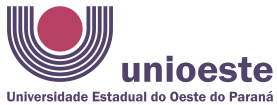 COMISSÃO CENTRAL PERMANENTE DE AVALIAÇÃO INSTITUCIONAL - CCPARELATÓRIO PARCIAL DE AUTOAVALIAÇÃO INSTITUCIONAL DA UNIVERSIDADE ESTADUAL DO OESTE DO PARANÁ - UNIOESTEEXERCÍCIO DE 2015CASCAVEL2016ADMINISTRAÇÃO DA UNIOESTE – 2016COMISSÃO CENTRAL PERMANENTE DE AVALIAÇÃO INSTITUCIONAL – CCPAUNIOESTE (2015)Presidente da Comissão Central Permanente de Avaliação Institucional - CCPAAdriana Maria De Grandi –Titular Gustavo Biasoli Alves - SuplenteDiretora de Avaliação Institucional (Pró-Reitoria de Planejamento – PROPLAN) Ivete Janice de Oliveira Brotto Marta Lúcia Alves AssenzaRepresentante da Comissão Setorial da ReitoriaNelci Janete dos Santos NardelliChristiano Julio Pilger de BritoRepresentante da Comissão Setorial do Campus de CascavelGustavo Kiyosen NakayamaRepresentante da Comissão Setorial do Campus de Foz do IguaçuSérgio Luiz Winkert Luciana Aparecida FabrizRepresentante da Comissão Setorial do Campus de Francisco BeltrãoNilsa Maria Guarda CanterleEduardo Nunes JacondinoRepresentante da Comissão Setorial do Campus de Marechal Cândido RondonEurides Kuster Junior Liliane Dalbelo Representante da Comissão Setorial do Campus de ToledoGustavo Biasoli Alves Naraiana Inez NoraRepresentante da Comissão Setorial do Hospital Universitário do Oeste do Paraná - HUOPAdelir Vanin da RochaAlexandre MarthinsFernando Centeno Campos Representante da Secretária de Estado da Educação – SEED/PRDilce Maria Simões dos SantosSUMÁRIOPRIMEIRO RELATÓRIO PARCIAL QUE DEVERÁ SER DEPOSITADO NO E-MEC ATÉ 31/03/2016, CONFORME NOTA TÉCNICA 065/2014 – INEP/DAES/CONAES1 INTRODUÇÃO Desde o ano de 2015, o Relatório de Autoavaliação institucional deve ser submetido ao Sistema e-MEC anualmente. No decorrer de um período avaliativo de três anos, deverão ser elaborados os relatórios parciais nos dois primeiros anos e, no terceiro ano, a contar de 2016, deverá ser inserida a versão final e integral do ciclo avaliativo referente ao período de 2015-2017. Com vistas a atender o prazo estabelecido, que expira dia 31 de março de 2016, a Diretoria de Avaliação Institucional encaminhou as diretrizes e a proposta de trabalho à Comissão Central Permanente de Avaliação Institucional – CCPA para deliberação e definição metodológica que, de forma conjunta, propiciasse a elaboração do primeiro relatório parcial, com dados e ações do ano de 2015, ancorados pelas diretrizes estabelecidas pela Comissão, ao longo de sua existência, desde a promulgação da lei que instituiu o Sistema Nacional de Avaliação da Educação Superior – Sinaes, Lei 10.861/2004, e pelas normas decorrentes dessa legislação.Destaca-se que o plano de ações e as deliberações são tomados a partir das orientações elaboradas pela Comissão Nacional de Avaliação da Educação Superior – CONAES e demais diretrizes encaminhadas tanto pelo MEC, quanto pela Comissão Estadual de Avaliação Institucional - CEA, considerando as políticas definidas e aprovadas no Plano de Desenvolvimento Institucional – PDI, assim como no Projeto Político Pedagógico Institucional, documentos balizadores e que devem estar em constante análise e reconstrução. No Projeto de Avaliação Institucional da Unioeste, aprovado pela Resolução 087/2014 – COU, ficou estabelecido um cronograma de atividades que iniciariam em janeiro de 2014 e deveriam se estender ao longo de 2015, culminando na apresentação de um novo projeto para o triênio 2015-2017, atendendo, assim, aos dispositivos legais e a permanente construção de ações voltadas para a constituição de uma cultura avaliativa proposta no regimento da CCPA, Resolução 129/2011-COU. Nesta Resolução está aprovado o Regimento e a composição da CCPA e das Comissões Setoriais de Avaliação Institucional da Universidade Estadual do Oeste do Paraná (Unioeste), sendo um dos papéis a ser desenvolvido pela presidência da CCPA o de “oportunizar encontros de discussão e reflexão, visando a propiciar condições para construção e efetivação de uma cultura avaliativa”, conforme disposto no art. 8º, inciso VII.Com a aprovação deste projeto, reafirmou-se a compreensão de que a avaliação deve ser um processo contínuo e que “só se firmará se fizer parte efetiva da estrutura desta universidade, estando ligada, indissociavelmente, aos mecanismos e estrutura administrativa e de planejamento desta instituição” (2014, Resolução 087/2014-COU, p. 15)No cronograma estava previsto, dentre outras ações, a conclusão do ciclo avaliativo 2012-2014 até maio de 2015 que, além dos diagnósticos descritivos de todas as instâncias administrativas e pedagógicas da Unioeste, teria a disponibilização dos questionários elaborados para atender todas as dimensões previstas no SINAES e nos instrumentos internos da Unioeste, objetivando o acesso e seu preenchimento por todos os segmentos internos e, também, para a comunidade externa. Inicialmente esse acesso estaria limitado aos meses de julho, agosto e setembro de 2014. No entanto, dado ao baixo índice de respondente, a CCPA deliberou pela prorrogação do acesso, tomando como referência o mês de novembro daquele ano para a impressão e análise dos dados extraídos dos questionários, objetivando maior participação da comunidade acadêmica e, também, da comunidade externa.A proposta, então, seria de realizar essa análise no início de 2015 e, com isso, cumprir o período de transição previsto pelo INEP, o qual exigia que o relatório referente ao ano de 2014, validado pela CCPA, fosse apresentado até março de 2015, cumprindo de forma parcial, em razão da ampliação do prazo para responder aos questionários e da constante alteração dos membros das comissões setoriais. Cabe ressaltar que o ano letivo de 2015 foi atípico, no que tange ao cumprimento do calendário acadêmico e das metas estabelecidas, em todas as áreas para a Universidade. Primeiro pela deflagração de uma greve iniciado em 14 de fevereiro e suspensa no dia 12 de março, com nova deflagração em 22 de abril, se estendendo até o mês de junho de 2015, perfazendo um lapso de tempo de, aproximadamente, três meses. Outro fator que inviabilizou a conclusão dos trabalhos da CCPA, dentro do cronograma previsto no projeto original, foi o processo de consulta acadêmica, que se iniciou em agosto daquele mesmo ano, pois, por determinação do Conselho Universitário, a CCPA deveria suspender suas ações durante o período eleitoral e retomá-lo após seu resultado (de agosto a novembro/2015), o que implicou em necessidade de nova prorrogação de prazo para a entrega do relatório final, desta vez ficando aprovada até março de 2016, conforme deliberação exarada na Resolução nº 186/2015-COU. Assim, respeitados os interstícios de paralisações em decorrência da greve e, também, do período eleitoral, no primeiro semestre foram intensificadas as ações acerca de divulgação dos questionários avaliativos e orientações aos setores para o preenchimento dos diagnósticos avaliativos, além das orientações sobre os instrumentos avaliativos que estavam sendo criados pelos membros da Comissão Estadual de Avaliação – CEA, como forma de garantir a ampla participação da Instituição na definição e melhoria desses instrumentos. Este relatório parcial de autoavaliação institucional, elaborado pela CCPA, tem o objetivo de apresentar informações relativas ao período de março de 2015 a março de 2016, tanto dos dados quantitativos institucionais, extraídos do Boletim de Dados, do Relatório de Atividades e do Plano de Desenvolvimento Institucional – PDI, quanto das ações desenvolvidas pela CCPA, culminando com a apresentação da proposta de Projeto de Avaliação Institucional para o triênio 2015-2017, atendendo aos dispositivos legais internos e externos, pois, não obstante ao fato de serem instrumentos regularizadores, são necessários para subsidiar e nortear os trabalhos das Comissões, instituídas para desenvolverem os processos de autovaliação e de avaliação externa.A CCPA da Unioeste, composta por representantes das Comissões Setoriais de todas as unidades, procurou traduzir, neste relatório, a importância do esforço coletivo para superar as dificuldades enfrentadas, tanto na operacionalização dos trabalhos, quanto no cumprimento de metas estabelecidas pela coletividade e pela própria CCPA, mas, acreditamos que é a partir dessa vontade coletiva e do incentivo à ampla participação no processo avaliativo, que poderão ser identificados os aspectos que impulsionem a revisão e a construção de outros instrumentos fundamentais para qualquer organização, especialmente, a análise e a revisão do PDI para sua constante atualização.2 METODOLOGIAA partir das ações previstas no Projeto de Avaliação Institucional aprovado pela Resolução 087/2014-COU, fez-se uma análise pontual de todos os itens elencados no cronograma e dos avanços e limitações encontradas ao longo do percurso de 2015, comparando-o às ações previstas no Plano de Desenvolvimento Institucional – PDI 2013/2017 que, para a concretização do relatório final do ciclo de 2012-2014 e o início de um novo ciclo, deveriam contemplar a necessidade de conhecer as características, carências e potencialidades da instituição; rever o processo pedagógico permanente de avaliação interna e externa, relacionado ao planejamento institucional; reestruturação dos dados informativos de avaliação disponibilizados no site da Unioeste/CCPA; acompanhar e avaliar o desenvolvimento do proposto no PDI e PPPI (COU, Resolução 081/2013, p. 26)Neste sentido, foram programadas as atividades para o desenvolvimento do projeto de avaliação institucional, paralelamente, a construção do relatório final de autoavaliação institucional, num esforço conjunto entre a Diretoria de Avaliação Institucional, vinculada à Pró-Reitoria de Planejamento e a Presidência da CCPA, para cumprir com o prazo estabelecido pelo MEC, no que tange aos períodos de depósito no sistema on line. Este prazo visa atender e  subsidiar a avaliação externa para o recredenciamento institucional, etapa complementar ao processo de autoavaliação que integra o primeiro instrumento de avaliação estabelecido pelo Sinaes.Para cumprir com as metas estabelecidas no Projeto de Avaliação Institucional e avaliar as dificuldades enfrentadas, com proposição de superação de cada obstáculo, foram realizadas seis reuniões da CCPA, ao longo de 2015 e, dessas, definida a metodologia de trabalho para fortalecer o processo de sensibilização e de alcance do Projeto de Avaliação Institucional. Em termos metodológicos, tomou-se como parâmetro o roteiro disponibilizado pela CONAES/INEP, adequado à realidade institucional e alimentando as informações a partir dos documentos oficiais disponibilizados para compor o site da Unioeste, com o objetivo de padronizar a fonte de dados e otimizar os trabalhos das comissões setoriais, no que tange a busca de informações e preenchimento das tabelas necessárias para o relatório de avaliação. A utilização da base de dados institucionais, somada ao preenchimento dos diagnósticos avaliativos por unidade, além de promover a otimização dos relatórios existentes, oportuniza, aos membros da comissão, a realização de uma análise mais aprofundada sobre a articulação entre esses instrumentos institucionais, especialmente no que tange a necessidade de garantir que as ações previstas no PDI estejam sendo observadas no cotidiano institucional. Para finalizar o relatório parcial com os dados de 2015, fez-se uma adaptação dos diagnósticos avaliativos apresentados para a construção do relatório final do ciclo avaliativo anterior, uma vez, que com a prorrogação dos prazos de entrega, dado o contexto já relatado, o ano de 2015 ficou contemplado naquele documento, sendo necessário apenas a sua transferência para atender as orientações da CONAES, que visa, com as versões parciais, contemplar as informações e ações desenvolvidas pela comissão no ano anterior ao seu lançamento no sistema, explicitando as ações, cronograma e os eixos trabalhados. Os dados Estatísticos das atividades de Ensino, Pesquisa e Extensão, referente ao ano de 2015, foram extraídos do Boletim de Dados/2015, instrumento organizado pela Pró-Reitoria de Planejamento – PROPLAN, com base na coleta de informações dos diversos setores e unidades que compõem a instituição, validados pelas chefias imediatas de cada segmento, como forma de sistematizar os dados de forma concisa e que demonstre a evolução dos dados institucionais ao longo dos anos, os quais podem ser utilizados para análise e aplicação em pesquisas que visem a melhoria da Unioeste, em todos seus aspectos.Para analisar o desenvolvimento das metas estabelecidas para o ano de 2015, tomamos como base o diagnóstico avaliativo elaborado para o ciclo avaliativo anterior (2012-2014) que, em sua última coluna, traça as metas para o triênio 2015-2017 e foi elaborado pelas Pró-Reitorias e pelas Direções Gerais, com o apoio das Comissões Setoriais de cada unidade.3 DESENVOLVIMENTO DOS TRABALHOSNo desenvolvimento dos trabalhos da CCPA, além das ações previstas no projeto de Avaliação Institucional aprovado em 2014, a participação assídua dos representantes da Unioeste nas reuniões da CEA foi fundamental para aprimorar e disseminar informações acerca da importância de estarmos atentos aos instrumentos que são construídos naquela comissão, para a finalização do relatório referente ao ciclo 2012-2014, bem como para a construção de um novo projeto de Avaliação Institucional, que possa abarcar toda a finalidade do processo avaliativo proposto pelo Sinaes que, além da Avaliação das Instituições, por meio da autoavaliação e da avaliação externa, estabelece a Avaliação dos Cursos de Graduação - ACG e a Avaliação do Desempenho dos Estudantes – ENADE.Em face do período de transição entre os ciclos avaliativos e a exigência dos relatórios parciais anuais, tomou-se como parâmetro, para relatar as atividades desenvolvidas pela CCPA, em conjunto com a Diretoria de Avaliação Institucional e as comissões setoriais, a organização nos cinco eixos sugeridos pelas diretrizes da CONAES e que contemplam as dimensões estabelecidas pelo Sinaes e pelos regulamentos da CCPA da Unioeste, assim distribuídos:3.1 Eixo 1 – Planejamento e Avaliação Institucional, contempla a Dimensão 8 do Sinaes: Planejamento e Avaliação.Além da estrutura administrativa prevista para a execução e acompanhamento dos processos de Avaliação Institucional e de Planejamento Institucional, o desenvolvimento dos instrumentos que regem tanto a Avaliação Institucional, quanto o Planejamento de Desenvolvimento Institucional é sempre elaborado a partir da proposição de Comissões designadas para esse fim, com a abertura de possibilidade de participação de toda comunidade acadêmica.No caso da Avaliação Institucional, a Diretoria vinculada a PROPLAN, tem a atribuição de administrar e representar os trabalhos desenvolvidos pela CCPA, sem interferir na a autonomia da comissão, no que tange ao desenvolvimento das ações inerentes ao seu papel na Universidade. Porém, com o compromisso de reforçar a importância da sinergia entre esses papeis, objetivando o cumprimento das legislações que versam sobre o tema. No entanto, embora com atribuições distintas, tanto a Diretoria quanto e a CCPA são indissociáveis e devem estar em constante sintonia para a construção das metodologias de trabalho e execução das ações que visem atender os dispositivos em prol da constituição de uma cultura avaliativa. A Comissão designada para a elaboração do Plano de Desenvolvimento Institucional, contou com a presidência e participação efetiva da Diretoria de Avaliação Institucional e foi aprovada pela Resolução 081/2013-COU, um passo importante para o avanço rumo à consolidação da cultura avaliativa e a garantia de sinergia entre os instrumentos de Avaliação Institucional e o PDI. As ações desenvolvidas pela CCPA, correspondentes a essa dimensão são destacadas no PDI e demonstram a efetivação de uma política voltada para a valorização do processo avaliativo, destacando o compromisso em conhecer as características, carências e potencialidades da instituição; rever o processo pedagógico permanente de avaliação interna e externa, relacionado ao planejamento institucional; reestruturação dos dados informativos de avaliação disponibilizados no site da Unioeste/CCPA; acompanhar e avaliar o desenvolvimento do proposto no PDI e PPPI; divulgar à comunidade interna e externa a importância da avaliação institucional, promovendo uma cultura avaliativa com intuito de auxiliar no desenvolvimento dos processos pedagógico, administrativo e acadêmico, na realização de reuniões objetivando à conscientização da comunidade acadêmica sobre a questão da avaliação institucional; deliberar sobre os critérios e abrangência da avaliação institucional para os respondentes da comunidade externa (COU, Resolução 081,2013, p. 26)Nesse intuito de colaboração e construção conjunta de instrumentos que possam subsidiar as políticas institucionais, as tomadas de decisões pelos gestores e pela comunidade acadêmica e a melhoria permanente da Instituição, tem sido estimulada, por meio de reuniões estratégicas para esse fim, de incentivo à elaboração de projetos institucionais que trabalhem essas temáticas, pelo envio de material por e-mails e nas reuniões administrativas, pelo estímulo à participação de reuniões convocadas pelo Estado, o acompanhamento e a avaliação do PDI e do PPPI, integrando-os ao relatório de avaliação institucional.A metodologia adotada para esse acompanhamento foi a elaboração de planilhas compostas pelas “ações/programas/objetivos” aprovadas no PDI 2013-2017, além da construção do Plano Diretor por unidade administrativa, a partir de planilhas elaboradas pela PROPLAN, com o intuito de disseminar as informações que constituem o planejamento institucional, bem como, ampliar a participação na construção e melhoria desse instrumento. 3.2 Eixo 2 – Desenvolvimento Institucional, contempla as Dimensões 1 e 3 do Sinaes: Missão e Plano de Desenvolvimento Institucional (1)  e Responsabilidade Social da Instituição (3).A Missão, a Visão e os Princípios e Valores da Unioeste, estão estabelecidos no PDI e, como forma de socialização e alcance dos objetivos ali traçados, tem-se procurado incluir nas diretrizes institucionais voltadas para a elaboração de projetos, o vínculo com uma essas dimensões.“Missão: A Missão da Unioeste como instituição pública, multicampi, é produzir, sistematizar e socializar o conhecimento, contribuindo com o desenvolvimento humano, científico, tecnológico e regional, comprometendo-se com a justiça, a democracia, a cidadania e a responsabilidade social. Visão: Ser reconhecida como uma universidade pública, de referência na produção e socialização do conhecimento, comprometida com a formação de profissionais para atuar com base em princípios éticos para o exercício da cidadania. Princípios e Valores:I - unidade de patrimônio e administração; II - conduta ética em todos os setores com estrita observância aos princípios de legalidade, impessoalidade, moralidade, publicidade; III - excelência no ensino, pesquisa e extensão; IV - otimização no uso dos recursos físicos, financeiros, humanos e tecnológicos; V - valorização e respeito a diversidade intelectual, cultural, institucional e política; VI - valorização e respeito ao pluralismo de ideias e de concepções pedagógicas e à diversidade das diferentes áreas do conhecimento, mantendo-se a excelência em todas as suas atividades, indissociáveis e transversais, de ensino, pesquisa e extensão; VII - gestão democrática com base em instâncias deliberativas colegiadas; VIII - autonomia didático-científica, administrativa e de gestão financeira e patrimonial; IX - adoção de procedimentos de administração descentralizada, transparente e isonômica; X - responsabilidade social, ambiental e cultural; XI - humanização, urbanidade, acessibilidade e inclusão social” (COU, Resolução 081/2013, pgs. 23-24)Para atender e alcançar os objetivos dessa Missão, destacam-se a criação de projetos e programas institucionais, tanto de Pesquisa e Extensão, quanto na área administrativa, como os vinculados ao Plano de Desenvolvimento dos Agentes Universitários – PDA, com publicação do primeiro livro intitulado: “Qualidade das Ações na Gestão Administrativa, prevenção e cuidados com a saúde dos servidores: experiências do Plano de Desenvolvimento dos Agentes Universitários – PDA”, pela Editora CRV, em novembro de 2015, com a publicação de artigos científicos que relatam experiências e avanços “de uma política de gestão baseada num plano de incentivo à formação de pesquisadores, também para a área técnica, baseada na autonomia didático-científica e administrativa” (NARDELLI, et. al, 2016, p. 8)No Hospital Universitário do Oeste do Paraná - Huop, além dos projetos de pesquisa, extensão e PDA’s estão em desenvolvimento as seguintes ações:As ações que estão em desenvolvimento em 2015, no HUOP são: 1 Reforma e Ampliação do Pronto Socorro;2 Reforma da Ala de Internamento G2, com 32 leitos;3 Readequação da área destinada a UTI Pediátrica;4 Reforma do Centro Cirúrgico;5 Reforma e Ampliação da Ala de Desintoxicação da Criança e Adolescente;6 Reforma do Centro de Imagens;7 Construção da Ala Materno Infantil;8 Construção da Ala de QueimadosOutras atividades em andamento:Bloco Administrativo adquirido com recursos do Governo Federal (MS);SVO - Serviço de Verificação de Óbitos;(em andamento);Agência Transfusional;Construção de Novo espaço para Abrigo de Resíduos;Ampliação do estacionamento com aproximadamente 3.500m2, em virtude do atual espaço não contemplar a demanda existente no processo de locação;8.1 Processos de Credenciamento1 Ala de Desintoxicação para crianças e adolescentes;Gestação de Alto Risco;Trauma tipo III (Pronto Socorro – Urgência e Emergência);Cirurgia BariátricaDesde sua transformação em Universitário, o Huop tem como objetivo fundamental ser um hospital de Assistência e Ensino, voltado para a formação de recursos humanos na área da saúde, como campo prático para o curso de graduação em medicina e sua residência médica e dos demais cursos de graduação da área da saúde. Atualmente contempla também as residências multidisciplinares em enfermagem, odontologia, fisioterapia e farmácia. Já foram aprovadas e estão em fase de implantação as residências de Cardiologia, Ortopedia e Neurocirurgia (aprovada pelo COU)3.3 Eixo 3 – Políticas Acadêmicas – contempla as Dimensões 2, 4 e 9 do Sinaes – Políticas para o Ensino, a Pesquisa e a Extensão (2); Comunicação com a Sociedade (4); Política de Atendimento aos Discentes (9) Para analisar o desenvolvimento das políticas voltadas para o corpo discente da Unioeste, alcançada pela Dimensão 2 do Sinaes, sobre as Políticas de Ensino, Pesquisa e Extensão, tomamos como base o diagnóstico avaliativo das Pró-Reitorias de Graduação, de Pós Graduação e de Extensão, conforme segue:3.3.1 Políticas para o EnsinoPró-Reitoria de Graduação – PROGRADAs Diretrizes do Ensino de Graduação da Unioeste são linhas orientadoras de decisões, ações e procedimentos, derivadas da Missão e dos objetivos institucionais e compreendem princípios e finalidades a serem observados na organização e desenvolvimento Pedagógico dos cursos de Graduação.Por dois anos, sob a coordenação da PROGRAD o Grupo de Trabalho instituído pela Resolução 175/2013 – CEPE, teve a responsabilidade de realizar Fóruns com o objetivo de debater essas diretrizes, promovendo o amplo debate, em todos os campi da Unioeste e, desse debate, foi construída a minuta apresentada ao Conselho de Ensino, Pesquisa e Extensão – CEPE, culminando em sua aprovação Durante todo o primeiro semestre de 2014 e, decorrente dessa mudança das Diretrizes, foram levantadas uma demanda de mais de vinte resoluções afetas que deveriam ser revisadas, ao longo de 2015, para deliberação dos Conselhos de Centro, Campus e Conselhos Superiores.Em razão do período de paralisações, foram encaminhadas e aprovadas as resoluções mais emergenciais e, as demais, deverão ser revisadas ao longo de 2016. Assim, ficaram aprovadas as resoluções: 031/2015 – CEPE, sobre o Regulamento de ocupação de vagas ociosas – PROVOU, 040/2015 – CEPE, sobre a política de ingresso nos cursos de graduação da Unioeste, para o ano letivo de 2016. Está em tramitação, para análise da comunidade acadêmica, as minutas de resoluções que norteiam a vida acadêmica dos discentes dos cursos de graduação da Unioeste e devem ser enviadas para aprovação, conforme segue:Minuta Resolução que Aprova o Regulamento de Oferta de Disciplinas nos Cursos de Graduação da Unioeste;- Minuta de Resolução que Aprova o Regulamento para a Oferta de Disciplinas na Modalidade a Distância nos Cursos de Graduação da Unioeste;- Minuta de Resolução que Aprova o Regulamento dos Procedimentos Relativos à Matrícula nos Cursos de Graduação;- Minuta de Resolução que Aprova o Regulamento do Aproveitamento de Estudos e de Equivalência de Disciplinas nos Cursos de Graduação da Unioeste;- Minuta de Resolução que Aprova o Regulamento de Atividades Acadêmicas Complementares;- Minuta de Resolução que Regulamenta o Sistema Academus de Gestão Acadêmica dos Cursos de Graduação da Unioeste;- Minuta de Resolução que Aprova os Turnos de Oferta, o Horário de Funcionamento, a Duração da Aula e Define o Trabalho Discente Efetivo nos Cursos de Graduação da Unioeste;- Minuta de Resolução que Aprova o Regulamento dos Procedimentos para Elaboração, Tramitação e Acompanhamento de Planos de Ensino;- Minuta de Resolução que Aprova o Regulamento para Criação de Cursos de Graduação, Expansão de Vagas e Alteração de Projeto Político-Pedagógico; - Minuta de Resolução que Aprova o Regulamento de Avaliação da Aprendizagem, Segunda Chamada de Avaliação e Revisão de Avaliação Escrita.Ao longo de 2015, diversos cursos de graduação encaminharam propostas de alteração de seus Projetos Políticos Pedagógicos. Durante o trâmite e análise das novas propostas, as coordenações de curso foram orientadas pela Diretoria de Ensino da PROGRAD quanto a necessidade de atendimento de novas legislações e regulamentações, sejam estas regulamentações internas - com destaque para a Resolução n.º 138/2014-CEPE, que Aprova as Diretrizes para o Ensino de Graduação da Unioeste -, ou o conjunto de legislações estaduais e federais, com destaque para as Diretrizes Curriculares Nacionais para a Educação das Relações Étnico-Raciais e para o Ensino de História e Cultura Afro-Brasileira e Africana, inclusão de conteúdos ligados à Educação Ambiental e leis de inclusão, acesso e permanência de pessoas portadoras de deficiências, entre outras. No ano de 2015, os seguintes cursos realizaram reformulações em seus PPPs: CAMPUS DE CASCAVEL- Administração - Bacharelado;- Letras - Licenciatura;- Letras - Língua Espanhola e Respectiva Literatura - PARFOR;- Curso de Segunda Licenciatura em Letras - Língua Portuguesa e Literatura - PARFOR.CAMPUS DE FOZ DO IGUAÇU- Administração - Bacharelado;- Letras - Licencitura;- Matemática - Licenciatura.CAMPUS DE FRANCISCO BELTRÃO- Pedagogia - Licenciatura.CAMPUS DE TOLEDO- Química - Licenciatura.CAMPUS DE MARECHAL CÂNDIDO RONDON- Administração - Bacharelado;- Ciências Contábeis - Bacharelado.Além dos cursos regulares ofertadas na Graduação, a Unioeste atende os acadêmicos vinculados ao Plano Nacional de Formação de Professores da Educação Básica (PARFOR),  plano destinado aos professores em  exercício nas escolas públicas estaduais e municipais,  sem formação adequada à LDB (Lei de Diretrizes e Bases), oferecendo cursos superiores públicos, gratuitos e de qualidade, além de cursos de extensão, aperfeiçoamento e especialização. Atua em três modalidades: 1ª Licenciatura, 2ª Licenciatura e Formação Continuada. A forma de ingresso: inscrição via Plataforma Freire.Educação à Distância - EADCredenciamento da Unioeste na Modalidade EaD;Participação ativa da Unioeste no Sistema Universidade Aberta do Brasil /UAB;Participação da Unioeste na câmara Nacional de EaD/Abruem.Credenciamento dos cursos de Educação do Campo e Letras/Libras Licenciatura e BachareladoINGRESSO: VESTIBULAR/SISUCom a adesão ao Sistema de Seleção Unificada, desde 2014, a Diretoria de Vestibular tem desenvolvido o trabalho de revisão, análise e proposição de melhoria dos regulamentos afetos a essa matéria, para análise e deliberação colegiada, sendo que, para 2015, na execução do Concurso Vestibular 2015, foram considerados os critérios e a forma de seleção para o ingresso, a partir da reforma pedagógica com vistas às Diretrizes do Ensino Médio. Já na seleção para as vagas remanescentes – Provare a partir daquele ano, foi utilizada apenas a nota de redação para a inscrição daqueles que  participaram do Vestibular ou do Exame Nacional do Ensino Médio - ENEM. SISTEMA DE GESTÃO ACADÊMICA ACADEMUSO sistema de Gestão Acadêmica Academus gerencia o ingresso de acadêmicos em cursos de graduação da UNIOESTE até a sua desvinculação da universidade. O sistema é administrado por diversos setores/pessoas como Pró-Reitoria de Graduação (PROGRAD), Secretaria Acadêmica (SA), Direção de Centro, Coordenador de Curso e Docentes. Também permite consultas aos acadêmicos e Pró-Reitoria de Planejamento (PROPLAN)Atualmente o sistema possui o módulo desktop que, para sua utilização, depende de instalação no computador, e é administrado pela PROGRAD e SA, tendo sido implantado em 2010. O módulo web docente pode ser acessado pelo navegador de internet, sem a necessidade de ser instalado no computador e é direcionado à Direção de Centro, Coordenação de Curso e Docentes. Outro módulo web é o Acadêmico, voltado aos acadêmicos de graduaçãoO sistema contempla o registro de diversos dados como Curso, Disciplina, Ementa da Disciplina, Plano de Ensino da Disciplina, Grade Curricular, Equivalência de Grades Curriculares, Calendário Acadêmico, Instituição de Ensino, Turma, Horário da Turma, Avaliações da Turma, Acadêmico, Cursos do Acadêmico, Matrícula, Ensalamento de Acadêmico, Conteúdo Programático ministrado nas aulas, Notas do Acadêmico, Frequência do Acadêmico nas aulas, etc.Com a disponibilização do módulo web docente no 1º semestre de 2012 foi iniciada a fase de descentralização do Academus, pois até então existia apenas o módulo desktop. A utilização deste módulo pelos docentes vem ocorrendo de forma gradativa:2012 - 1º semestre: aproximadamente 10 docentes2012 - 2º semestre: todos os docentes que iniciaram turmas neste semestre2013: 30% dos docentes de cada centro2014: 60% dos docentes de cada centro2015: 100% dos docentes de cada centroNo módulo web docente é possível cadastrar Plano de Ensino, Horário das Aulas, Avaliações aplicadas aos acadêmicos; É possível lançar Conteúdo Programático ministrado em cada aula e vincular ao Plano de Ensino, Notas e Frequência. Com base nas Notas e Frequências lançadas o sistema calcula automaticamente as Médias, Percentual de Frequência e Resultado Final. Também é possível emitir diversos relatórios. O módulo web acadêmico foi implantado em 17/10/2013 e permite que o acadêmico consulte suas notas, frequências, plano de ensino, conteúdo ministrado nas aulas, dados pessoais, ingresso no curso, atividades acadêmicas complementares. Além de consultas é possível emitir documentos e efetuar matrícula para veteranos.Para que o acadêmico acompanhe as informações referente às disciplinas de sua matrícula, como frequência e notas, é imprescindível que o docente alimente o sistema constantemente durante todo o período letivo no módulo web docente, o que possibilitará um acesso mais rápido à informação. Além disto, é necessário que as demais instâncias envolvidas cumpram com as suas atividades no sistema em tempo adequado, especialmente na inicialização de um ano letivo.Implantação do Web Docente – desde 2012 com grupo piloto de voluntários, no ano de 2015 100% dos docentes aderiram ao sistema, permitindo que todo o processo de matrícula on line fosse consolidado, sendo esse o primeiro ano para a matrícula on line dos veteranos. Para atingir essa meta, foram realizadas visitas técnicas nos campi, para a capacitação dos servidores envolvidos no processo e apoio na adequação e adaptação de colegiados, centros e secretarias acadêmicas;Mobilidade Internacional Alteração da Resolução, a partir das limitações detectadas que impedem maior adesão dos cursos em aceitar os estudos realizados no exterior. Em 2015, A Assessoria de Relações Internacionais, com acompanhamento da Prograd e PRPPG, desenvolveram atividades com o intuito de sensibilizar e ampliar a adesão aos programas de mobilidade internacional.Programas de EnsinoAcompanhamento aos programas e incentivo ao aumento de bolsas e de seus valores:Educação Inclusiva: Programa Institucional de Ações Relativas às pessoas com Necessidades Especiais - PEEO Programa Institucional de Ações Relativas às Pessoas com Necessidades Especiais (PEE) da Universidade Estadual do Oeste do Paraná - UNIOESTE, constituído pela Resolução nº 323/97 e regulamentado pela Resolução nº 319/2005, se insere num conjunto de conquistas obtidas pelo movimento organizado das pessoas com deficiência.Ainda temos a necessidade de regulamentar as vagas em concurso público para intérprete de Libras e de Ledor; Criar Fórum para ampliar as conquistas nessa área; Demanda vaga de concurso público encaminhada à SETI e em fase de estudos.O objetivo principal do PEE é contribuir no processo de socialização do saber sistematizado, indispensável para que a pessoa possa ver, compreender e se posicionar diante do mundo como sujeito. Esta possibilidade, para as pessoas com deficiência, se assenta no postulado de que "as funções particulares podem representar um desvio considerável da norma e, não obstante, a personalidade ou organismo em geral podem ser totalmente normais" (STERN apud VIGOTSKI, 1997, p. 84).Assim, em conformidade com os pressupostos vigotskiano, um defeito não é apenas uma dificuldade, mas também estímulo para um processo de supercompensação. Se algum órgão, devido à deficiência morfológica ou funcional, não consegue cumprir inteiramente seu trabalho, então o sistema nervoso central e o aparato psíquico assumem a tarefa de compensar o funcionamento insuficiente do órgão, criando sobre este ou sobre a função uma superestrutura psíquica que tende a garantir o organismo no ponto fraco ameaçado. (VIGOTSKI, 1997, p.77).O programa, que surgiu a partir da necessidade de garantir o atendimento às necessidades educacionais especiais, colocadas a partir do ingresso de pessoas com deficiência nesta instituição de ensino, encontra-se organizado na forma de colegiado composta por professores, funcionários técnicos administrativos e alunos. A maioria dos seus integrantes é constituída de pessoas com deficiência formadas na própria UNIOESTE e militantes do movimento social.Para contribuir no atendimento das necessidades educacionais especiais, o PEE encontra-se organizado de forma multicampi, articulando todos os setores envolvidos no desenvolvimento do ensino, da pesquisa e da extensão, pois assegurar a inserção das pessoas com necessidades educacionais especiais no ensino superior é de responsabilidade da instituição como um todo. Este atendimento envolve o apoio na realização dos vestibulares, bem como no desenvolvimento dos cursos de graduação e pós-Com referência aos candidatos com deficiência/necessidades especiais inscritos no concurso vestibular, o PEE avalia a necessidade da banca especial, organizando e coordenando esse processo. As atividades da banca especial têm a finalidade de assegurar as condições adequadas aos vestibulandos com necessidades educacionais especiais, possibilitando metodologias e recursos pedagógicos específicos, conforme as necessidades do candidato. Para suprir essas necessidades podem ser disponibilizados recursos como: intérpretes para usuários de Língua Brasileira de Sinais (LIBRAS); bibliografias digitalizadas, em Braille ou com caracteres ampliados; equipamentos adaptados e orientações a todos os membros da comunidade universitária, sobre a melhor forma de contribuir para o rompimento com as barreiras excludentes, tanto as arquitetônicas quanto as atitudinais.Além destas atividades, o Programa apoia o desenvolvimento de  pesquisas e grupos de estudos, os quais caracterizam-se conforme a formação teórica de seus membros. Neste sentido, cada campus e seus integrantes, se organizam conforme as afinidades teóricas em relação à pessoa com deficiência. Contudo, a linha norteadora de todos é a promoção da inclusão deste segmento social em todos os setores da sociedade.Existe um número significativo de integrantes do PEE que compartilham do mesmo pressuposto teórico sobre o processo de ensino, aprendizagem e desenvolvimento das pessoas com deficiência, os quais centram seus estudos na abordagem Histórico-Cultural, mais especificamente nos Fundamentos de Defectologia de Vigotski e seus colaboradores.Há integrantes que se dedicam ao estudo de questões relacionadas à Língua Brasileira de Sinais – Libras e, outros que se destacam na, pesquisa e em atividades de extensão centradas na Educação Física Adaptada.O PEE também procura interagir com a comunidade externa, através da participação nos mais diferentes espaços sociais. Uma destas interações vem ocorrendo através dos cursos de formação continuada, desenvolvidos ou apoiados por este programa. Assim, está sendo possível socializar conhecimentos indispensáveis para o rompimento de estereótipos construídos historicamente e contribuindo no desenvolvimento de uma práxis comprometida com o processo de emancipação humana.NÚCLEO DE FORMAÇÃO DOCENTE E PRÁTICA DE ENSINO -  NUFOPE – Prof. Eduardo Donizeti Girotto - Coordenador Geral do NUFOPE - Gestão 2013-2014ApresentaçãoCriado em 2011, o Núcleo de Formação Docente e Prática de Ensino tem como principal objetivo ser um canal de diálogo e de comunicação entre as 19 licenciaturas da UNIOESTE. Possui uma organização coletiva e democrática, contando com cinco coordenadores locais eleitos por voto direto em todos os campi e um coordenador geral, indicado pelos coordenadores locais. Está institucionalmente vinculado à Pró-reitoria de Graduação.	Durante a gestão 2013-2014, a coordenação geral foi ocupada pelo Prof. Eduardo Donizeti Girotto (Francisco Beltrão), sendo as coordenações locais exercidas pelos seguintes docentes:	- Delfina Paizan (Foz do Iguaçu);	- Marco Arantes (Toledo)	- Najla Mehanna Mormul (Francisco Beltrão)	-Rita Decarli (Marechal Cândido Rondon)	- Márcia Ristow (Cascavel)Registro de DiplomasEm 2015 foram realizados estudos e encaminhamentos para a reestruturação do setor de registros como órgão suplementar, desvinculando da Pró-Reitoria de Graduação, mantendo a confecção e o registro de diplomas de graduação, pós-graduação stricto-sensu da Unioeste e registro de diplomas de instituições particulares, na forma de prestação de serviço e incluindo a confecção e o registro de certificados de pós-graduação lato sensu e certificados das atividades de extensão.Abaixo segue o quantitativo de alunos matriculados nos cursos de Graduação da Unioeste, por campus, em 2015:Fonte: Pró-Reitoria de Graduação - PROGRAD3.3.2 Política para Pesquisa – Pós-GraduaçãoPró-Reitoria de Pós-Graduação - PRPPGMissão: Considerando as metas do Plano Nacional de Pós-Graduação (PNPG/2011-2020) e as demandas internas da Unioeste, a PRPPG tem como missão a busca da simplicidade das atividades administrativas, vinculadas a pesquisa e pós-graduação, prezando pela qualidade institucional, tendo como limite as normas jurídicas.A Pró-Reitoria: A Pró-Reitoria de Pesquisa e Pós-Graduação é a instância superior responsável pelo planejamento, coordenação e acompanhamento da pesquisa, do ensino nos cursos de pós-graduação ("lato e stricto sensu" e residências da área de Saúde), dos comitês de ética e juntamente com o gabinete do reitor do Núcleo de Inovação Tecnológicas. Essa tarefa é realizada por equipe distribuída nos seguintes setores: Gabinete do Pró-Reitor: Secretaria, Divisão de Planejamento, Documentação e Registro Diretoria de Pesquisa: Divisão de Pesquisa; Divisão de Iniciação Científica; Diretoria de Pós-Graduação: Divisão de Pós-Graduação Stricto Sensu; Divisão de Pós-Graduação Lato Sensu; Divisão de Capacitação Docente. Comitê de Ética em Pesquisa Envolvendo Seres Humanos. Comitê de Ética Envolvendo Animais e Aulas Práticas. Núcleo de Inovações Tecnológicas: Divisão de Propriedade Intelectual; Divisão de Informação Tecnológica; Divisão de Incubadora de Empresas; Divisão de Projetos Tecnológico. Ampliação do número de Programas de Pós-graduação, incentivando a política de verticalização, sendo que a oferta de programas de pós-graduação stricto sensu passou de 26 programas de  Mestrado em 2012 para 32 em 2015 e de 4 programas de Doutorado  em 2012 para 10 em 2015.A PRPPG no Encontro de Capacitação Docente – ECAD tem trazido consultores da CAPES de diferentes áreas de conhecimento para proferir palestras e também para discutir critérios de avaliação da CAPES. Além disso, a PRPPG tem buscado trazer consultores da CAPES, quando solicitado apoio pelos proponentes de novos cursos, no limite da disponibilidade financeira dos recursos do PROAP vinculados a PRPPG.  Plataforma Stela Experta pela Pró-Reitoria de Pesquisa e Pós- Graduação (Prppg),A Plataforma foi desenvolvida para apoiar a gestão estratégica de informação curricular para o ensino de pós-graduação, pesquisa e inovação. Trata-se de uma ferramenta que integra os dados dos Currículos Lattes dos professores da Instituição, de modo a apoiar a implementação de políticas de gestão, no âmbito dos programas de Pós-Graduação Stricto Sensu, grupos de pesquisa, centros, campus e de toda Unioeste.A ferramenta é um importante instrumento para gerir o conhecimento institucional possuindo uma gestão estratégica de informações curriculares, identificar expertises, ou seja, saber que informação ou habilidade especiais que cada pessoa possui.A Plataforma auxilia em selecionar especialistas de um conjunto de pessoas, sendo as que possuem mais expertise necessária para um determinado fim e também ter um apoio ao planejamento estratégico organizacional.Abaixo segue o quantitativo de alunos matriculados nos cursos de Pós-Graduação da Unioeste, em 2015:3.3.3 	Políticas de ExtensãoPró-Reitoria de Extensão - PROEXPara a elaboração das políticas de extensão, além da participação da comunidade acadêmica, promovendo o diálogo e a interação dos mais diversos segmentos e da sociedade, adotamos o “Plano Institucional de Extensão da Unioeste como um desdobramento dos Planos Nacional e Regional de Extensão, os quais foram discutidos de forma aberta com a comunidade acadêmica de todo o país, que contribuiu assim em sua construção” (PDI, 2013, p.25)Assim, dentre as diversas atividades programadas no Plano de Desenvolvimento Institucional, a PROEX está em constante análise e adequação das legislações e demais documentos institucionais referentes à Extensão aos princípios do Projeto Político Pedagógico Institucional-PPPI e do Plano de Desenvolvimento Institucional- PDI. Em 2015 foi realizada a XV edição do Seminário de Extensão Universitária – SEU, no Campus de Marechal Cândido Rondon, no período de 13 a 15 de maio de 2015, com a temática “15 anos de Extensão Universitária: Interfaces e novas perspectivas”.O fomento à cultura por meio do uso das leis de incentivo cultural e a permanente capacitação dos servidores da Pró-Reitoria de Extensão são metas permanentes para assessorar a elaboração e encaminhamento de projetos e captação de recursos.Com o objetivo de proporcionar atividades visando à melhoria na qualidade de vida dos acadêmicos e servidores, por meio do esporte e atividades de lazer (comunidade acadêmica); a PROEX participou ativamente dos Jogos Estaduais (JOSUPEAR) e jogos internos, com atividades culturais, visando a integração dos servidores e acadêmicos. Estímulo da Unioeste/PROEX para participação no FORPROEX Nacional e Regional, SEURS, Congresso Brasileiro de Extensão, Congresso Ibero-americano de Extensão, além de oportunizar aos acadêmicos da Unioeste a participação em ações extensionistas junto às comunidades.Apoio e incentivo para a ampliação da oferta do curso pré-vestibular destinado a alunos carentes egressos do Ensino Médio de escolas públicas da rede estadual de ensino.Como incentivo à criação de canais de comunicação de áudio e vídeo via internet (WebRadio e WebTV), estimulou a divulgação das reuniões dos Conselhos Superiores, além de ampla programação cultural, tão importantes para o fomento, participação e democratização das decisões para a universidade a comunidade externa. Para outras informações do projeto, segue o site: www.unioeste.br/kula.Instituiu, a partir de projeto vinculado ao Plano de Desenvolvimento dos Agentes Universitários, como uma proposta para tornar permanente o processo de avaliação continuada das atividades de Extensão desenvolvidas na Unioeste, em consonância com o PPPI e o Sistema de Avaliação das Atividades de Extensão do Fórum Nacional de Pró-Reitores de Extensão. Proposta para promover a implementação de discussões referentes à obrigatoriedade de cumprimento de créditos curriculares em atividades de Extensão universitária nos cursos de graduação da Unioeste. 3.4 Eixo 4 – Políticas de Gestão, contempla as Dimensões 5, 6 e 10 do Sinaes: Políticas de Pessoal (5) Organização e Gestão da Instituição (6) Sustentabilidade Financeira (10)3.4.1 Políticas de PessoalNo que se refere ao quadro de servidores da Carreira Técnica Administrativa as dificuldades enfrentadas pelo déficit de pessoal nesta área tem sido crescente e, nos últimos anos, vem se agravando pela ausência de nomeação de servidores efetivos, sendo que, desde 2013, ano em que foi realizado pela Unioeste o 10° e o 11° Concursos Públicos para agentes universitários, com oferta de vagas nas diversas funções que congregam a Carreira Técnica Universitária, estão em processo de nomeação 118 vagas. Para o corpo docente, a dinâmica de concursos públicos e processos seletivos tem seguido o fluxo normal e, em 2015, foram nomeados 89 docentes para os diversos cursos de graduação.Política de cuidado e prevenção à saúde e segurança dos servidores Por meio de Normas Regulamentadoras, Convenções Trabalhistas e Decretos, estão em fase de implantação as atividades inerentes ao SESMT, que possui uma característica prevencionista, de atendimento emergencial e/ou encaminhamentos necessários, sendo uma das ações a implantação do Programa de Controle Médico de Saúde Ocupacional - PCMSO , que deve ser feito por um médico do trabalho, no qual deverão constar os exames com base nos riscos à saúde dos trabalhadores. Deve incluir, dentre outros, a realização obrigatória dos exames médicos admissionais, periódico, de retorno ao trabalho, de mudança de função e demissional, que inclui avaliação clínica, abrangendo anamnese ocupacional, exame físico e mental, além de exames complementares, para avaliar o funcionamento de órgãos e sistemas orgânicos.A coleta de dados foi realizada por meio do relatório de histórico funcional, após isso, ocorreu a sistematização dos dados, permitindo tabulação e simulações de cenários de prováveis datas para aposentadorias. Proporcionando assim, uma resposta mais efetiva aos servidores em sua necessidade de conhecimento sobre quando poderão se aposentar, quando poderão exercer seus direitos, quando terão o benefício do abono de permanência. A seguir, elencaremos a relação dos projetos PDA’s que foram desenvolvidos ao longo de 2015:Seguem os dados estatísticos das principais ações da PRORH, em termos quantitativos:Demonstrativo de Beneficiados – Fundo de Captação de Recursos -  20153.4.2 Sustentabilidade FinanceiraAs propostas de orçamento anual são elaboradas pelos Campi, Reitoria e Hospital Universitário, sob coordenação da Divisão de Orçamento da Pró-Reitoria de Planejamento - PROPLAN. Após análise, debates e aprovação nos Conselhos de cada unidade administrativa, a PROPLAN realiza a sistematização dos dados e encaminha ao Conselho Universitário, para deliberação e aprovação.Para os exercícios de 2013 a 2015 foram inseridos na proposta orçamentária a previsão de contratação de 340 docentes efetivos e 1.234 agentes universitários, a regulamentação da estrutura organizacional da Unioeste, a implantação de cursos que fazem parte do plano de expansão da Unioeste, a implantação de cursos de pós-graduação, a infra-estrutura necessária para o pleno funcionamento das atividades da Unioeste, os Restaurantes Universitários – RU’s entre outras ações, visando garantir a qualidade do ensino, pesquisa e extensão.Demonstrativo dos orçamentos aprovados pelo COU, considerando Recursos do Tesouro, Recursos Próprios e Recursos de Convênios, com os percentuais comparados ao exercício anterior:Orçamento aprovado em Lei Orçamentária Anual - LOAO orçamento aprovado com recursos do Tesouro aumentou em 77.60% desde os exercícios de 2011 e, a partir de 2015, iniciou-se um trabalho mais intensificado de apresentação da LOA e das legislações pertinentes ao assunto, aos Diretores de Centro e de Campus, objetivando a criação de um instrumento mais participativo. Orçamento destinado à manutenção do Ensino Superior – Custeio de Recursos do TesouroO Orçamento aprovado em Lei Orçamentária aumentou em 51,36%, comparando-se 2011 a 2015, porém, sua execução, que significa a efetiva liberação de recursos financeiros, aumentou apenas 8%. 3.5 Eixo 5 – Infraestrutura Física, contempla a Dimensão 7 do SinaesA Diretoria de Planejamento Físico é o setor vinculado à Pró-Reitoria de Planejamento e, em conjunto com a Pró-Reitoria de Administração e Finannças tem a responsabilidade de planejar, elaborar e coordenar os projetos de arquitetura, engenharia, urbanização e infraestrutura na área física da universidade, com base no plano diretor; elaborar orçamentos referentes a projetos de obras, reformas e serviços de sua competência; fiscalizar e controlar as obras contratadas com terceiros; elaborar estudos, pareceres e perícias técnicas de sua competência; realizar acompanhamento, supervisão e avaliação técnica de obras; executar obras, reformas e serviços, subsidiar a comissão de licitação com elementos necessários para contratações de terceiros para execução das obras, reformas e serviços de engenharia e manutenção. 4 ANÁLISE DOS DADOS E DAS INFORMAÇÕES4.1  Cronograma de Atividades para o Período de Janeiro a dezembro de 20155 CONSIDERAÇÕES FINAISEm permanente busca pela melhoria dos instrumentos que viabilizem realizar o processo de autoavaliação institucional, sob a ótica do Sinaes e da CEA, a CCPA tem adotado, como parâmetro, as diretrizes determinadas pela comissão Estadual, em especial para a construção desse primeiro relatório parcial de autoavaliação, em que pese à escolha da distribuição das informações por eixos temáticos, conforme o orientado pelo MEC/Inep.Levando-se em consideração a singularidade do ano de 2015, no que se refere à impossibilidade de cumprimento de boa parte das metas estabelecidas, em virtude das interrupções de atividades da CCPA, ocasionadas tanto pelo período de paralisações e greves, quanto pelo período de campanha e consulta acadêmica, neste relatório procuramos sintetizar as principais atividades desenvolvidas pela Unioeste e fazer uma análise do alcance ao que havia sido proposto no projeto de Autoavaliação Institucional vigente.A CCPA compreende o processo de avaliação e autoavaliação institucional como uma oportunidade de autoconhecimento tanto das atribuições da própria comissão, quanto das peculiaridades institucionais, além da oportunidade de dar voz a todos os envolvidos nesse contexto institucional e, assim, promover a construção coletiva de políticas que primem pela melhoria contínua da qualidade de nossa instituição. A proposta é de pensar a Universidade em todas suas dimensões, desde sua organização didático-pedagógica, até as políticas de pessoal, de condições financeiras e estruturais.Entende-se que o processo de avaliação interna é uma oportunidade que propicia a apresentação das condições gerais da instituição e, por isso, deve ter o objetivo principal de subsidiar as ações previstas no Plano de Desenvolvimento Institucional, assim como, contribuir na sua reformulação contínua, indicando os pontos fortes e, principalmente, analisando as fragilidades para embasar tomadas de decisões e busca de recursos que possam minimizá-las ou saná-las de forma definitiva, quando for o caso. Um dos maiores desafios da CCPA, para este novo ciclo avaliativo é efetivar uma cultura avaliativa na Unioeste, pois, ainda são poucas as ações de melhoria a partir do processo de autoavaliação, fator que desestimula a manutenção dos membros nas comissões, tanto central, quanto setorial e, consequentemente, provoca uma rotatividade que não contribui com a continuidade de um trabalho mais eficaz de divulgação e sensibilização sobre a importância de, para além de cumprir os mecanismos legais, tomá-los como instrumento que norteie a eficácia das ações exigidas para cumprir cada meta estabelecida.Neste sentido, a CCPA tem como meta para 2016, além da aprovação dos relatórios parciais e o final do ciclo 2012-2014, manter a proposta de uma adesão voluntária ao processo avaliativo, pois compreendemos que para se efetivar uma cultura avaliativa, há que se respeitar o caráter democrático que impulsione ao debate e a reflexão sobre o por quê estamos avaliando e o para que queremos nos avaliar.Para tanto, estaremos encaminhando, para inclusão na pauta do primeiro Conselho Universitário do ano de 2016, a proposta do projeto de autoavaliação institucional para o triênio 2015-2017, com a previsão de fóruns e encontros descentralizados que mobilize toda comunidade acadêmica, tanto para conhecer os resultados do último ciclo avaliativo, quanto para debater e refletir sobre a importância de sua participação em todo o processo avaliativo, inclusive na construção de seus instrumentos e na reformulação dos questionários e outras formas de avaliação que poderão ser extraídas desses fóruns.5 REFERÊNCIASCOLOGNESE, Silvio Antonio. Avaliar para planejar a melhoria da qualidade: Projeto de Avaliação Institucional da Unioeste. Pesquisa, redação e revisão de Silvio Antonio Colognese. Cascavel: EDUNIOESTE, 2002.COLOGNESE, Silvio Antonio. Avaliação: desafios para o Planejamento Institucional: relatório de Avaliação Institucional da UNIOESTE. Cascavel: EDUNIOESTE, 2003.COMISSÃO ESPECIAL DE AVALIAÇÃO. SINAES: Sistema Nacional de Avaliação da Educação Superior. Bases para uma nova proposta de avaliação da Educação Superior Brasileira. Brasília: Instituto Nacional de Estudos e Pesquisas Educacionais Anísio Teixeira, 2003.CONSELHO UNIVERSITÁRIO – COU.. Resolução 186/2015. Unioeste. Cascavel, 2015._______________________________. Resolução 087/2014. Unioeste. Cascavel, 2014.______________________________. Resolução 081/2013. Unioeste. Cascavel, 2013._______________________________. Resolução 129/2011. Unioeste. Cascavel, 2011.______________________________. Resolução 094/2011. Cascavel, 2011______________________________. Resolução 037/2011. Cascavel, 2011._____________________________. Resolução 087/2014. Unioeste. Cascavel, 2014.EMER, Ivo Oss (Organizador). Avaliação Institucional da Unioeste. Cascavel: Edunioeste,1998.NARDELLI, N.J.S; DEIMLING; MARIGA & MONTEIRO. Qualidadade das Ações na Gestão Administrativa, prevenção e cuidados com a saúde dos servidores: experiências do Plano de Desenvolvimeno dos Agentes Universitários – PDA. (org.). Editora CRV. Curitiba, PR, 2016.NUNES, Eduardo Jacondino. O processo de avaliação da unioeste diante do sinaes (sistema nacional de avaliação da educação superior) : consolidando políticas e planejando o futuro institucional. EDUNIOESTE, Cascavel, 2005.SOBRINHO, José Dias, RISTOFF, Dilvo I (Organizadores). Avaliação Democrática: Para uma Universidade Cidadã. Florianópolis: Insular, 2002.SOBRINHO, José Dias. Avaliação: políticas educacionais e reformas de educação superior. São Paulo: Cortez, 2003.TEIXEIRA, Instituto nacional de Estudos e Pesquisas Educacionais Anísio. SINAES: Sistema nacional de Avaliação da Educação Superior: da concepção à regulamentação/ / - 2ª ed., ampl. – Brasília: Instituto nacional de estudos e pesquisas educacionais Anísio Teixeira, 2004.ZANOTTO, Marijane. A Universidade Brasileira: componentes ideológicos do PAIUB e seus desdobramentos na UNIOESTE. Dissertação de Mestrado – UEPG. Ponta Grossa, 2006ANEXO I Formulários e diretrizes elaborados para oacompanhamento do PDIBases para elaboração do Plano Diretor da Unioeste 2015-2019	O Plano Diretor é o instrumento básico da política de expansão e de desenvolvimento institucional da Unioeste que operacionaliza o Plano de Desenvolvimento Institucional – PDI (2013-2017). Logo, o plano diretor é o produto do planejamento. 	Na generalidade, o planejamento pode ser dividido em três níveis:Planejamento estratégico = PDI;Planejamento tático = Plano DiretorPlanejamento operacional = Execução 	O Plano Diretor (2015-2019) consubstanciará a elaboração do Plano Plurianual – PPA (2016-2019) da instituição. 	Em resumo, a necessidade e a importância da elaboração de um Plano Diretor expressa-se no fluxograma a seguir:Modelo de composição do Plano Diretor1.   Definição de Plano Diretor2.   Apresentação 2.1 Perfil Institucional  2.1.1 Panorama Geral (sintético: missão, visão, princípios e/ou valores, criação, localização, descrição dos diversos campi/setores/aspectos/serviços/estratégias de saúde para a população (campi e HUOP)2.2 Histórico (indicadores institucionais atuais: estrutura acadêmica/administrativa,  área física, comunidade universitária, graduação, pós-graduação, servidores (docentes e agentes administrativos – em tabelas e gráficos)2.3 Área de abrangência 3. Caracterização	3.1 Organograma da Composição do Campus (centros, cursos, programas pós-graduação, escolas experimentais (ex. INPAA/Fazenda experimental, etc.))3.1.1 Campus 3.1.2 Centros 3.1.3 Cursos3.1.4 Inserção regional e nacional (projetos) 3.1.5 Recursos humanos3.2 HUOP	3.2.1 Dados estatísticos	3.2.2 Recursos humanos	3.2.3 Área de abrangência (microrregião)4. Planejamento Urbanístico	4.1 Cenário atual (sistema viário, infraestrutura (água, esgoto, eletricidade, telefonia, paisagismo, resíduos, etc))4.1.1 Problemas encontrados na estrutura atual4.1.2 Diretrizes de manutenção corretiva4.1.3 Diretrizes de ocupação 4.1.3.1 Diretrizes viárias4.1.3.2 Diretrizes de edificação4.1.3.2.1 – Construído (percentual)4.1.3.2.2 – Licitado (percentual)4.1.3.3.3 – Projetos concluídos (percentual)5) Cenário prospectivo (o que há e o que quer atingir em percentual e tempo; dimensionamento da necessidade)6) Definição de cronograma das reuniões de trabalhoCronograma de ReuniõesFormulário para elaboração do Plano Diretor 2015-2019 PAULO SÉRGIO WOLFFREITORDIRETORES GERAISMOACIR PIFFERVICE-REITORALEXANDRE ALMEIDA WEBBERCAMPUS DE CASCAVELDOUGLAS ANDRÉ ROESLERPRÓ-REITOR DE RECURSOS HUMANOSFERNANDO JOSÉ MARTINSCAMPUS DE FOZ DO IGUAÇUGERSON HENRIQUE DA SILVAPRÓ-REITOR DE PLANEJAMENTOGILMAR RIBEIRO DE MELLOCAMPUS DE FRANCISCO BELTRÃOLILIAM FARIA PORTO BORGESPRÓ-REITORA DE GRADUAÇÃODAVI FÉLIX SCHREINERCAMPUS DE MARECHAL C. RONDONROSALVO SCHÜTZPRÓ-REITOR DE EXTENSÃOREMI SCHROMCAMPUS DE TOLEDOROSICLEI FÁTIMA LUFTPRÓ-REITORA DE ADMINISTRAÇÃO E FINANÇASSILVIO CÉSAR SAMPAIOPRÓ-REITOR DE PESQUISA E PÓS-GRADUAÇÃOLUIZ SÉRGIO FETTBACKHOSPITAL UNIVERSITÁRIO DO OESTE DO PARANÁTIPO DE BOLSATIPO DE BOLSAQuantidade de BolsasGradução (PROGRAD)Programa Institucional  (MONITORIA)- Unioeste Resolução 046/2014-COU51Gradução (PROGRAD)Programa de Educação Tutorial – PET 65Gradução (PROGRAD)Programa Institucional de Bolsa de Iniciação à Docência - PIBID 342Comissão Universidade para os Índios18TOTAL DE BOLSAS DA PROGRADTOTAL DE BOLSAS DA PROGRAD476Alunos Matriculados por Curso e por Série no Campus de Cascavel em 2015Alunos Matriculados por Curso e por Série no Campus de Cascavel em 2015Alunos Matriculados por Curso e por Série no Campus de Cascavel em 2015Alunos Matriculados por Curso e por Série no Campus de Cascavel em 2015Alunos Matriculados por Curso e por Série no Campus de Cascavel em 2015Alunos Matriculados por Curso e por Série no Campus de Cascavel em 2015Alunos Matriculados por Curso e por Série no Campus de Cascavel em 2015Alunos Matriculados por Curso e por Série no Campus de Cascavel em 2015Alunos Matriculados por Curso e por Série no Campus de Cascavel em 2015Alunos Matriculados por Curso e por Série no Campus de Cascavel em 2015Campus/CursoTurnoDuração1ª Série2ª Série3ª Série4ª Série5ª Série6ª SérieTotalAdministraçãoNoturno448444457193Ciências Biológicas - Licenciatura Noturno54338332532171Ciências Biológicas - BachareladoIntegral441374426148Ciências Biológicas - PARFORMisto21010Ciências ContábeisNoturno53839353730179Ciências EconômicasNoturno56330492434200EnfermagemIntegral54258192428171Engenharia AgrícolaIntegral54035372228162Engenharia CivilIntegral54333495143219FarmáciaIntegral53748273350195FisioterapiaIntegral54044343036184Ciência da ComputaçãoIntegral554351235136Letras-Português/InglêsMatutino4231462669Letras-Português/EspanholMatutino4151571451Letras-Português/ItalianoMatutino41695737Segunda Licenciatura em Letras - PARFORMisto250959MatemáticaNoturno444242024112MedicinaIntegral6464440425034256OdontologiaIntegral53937383943196Pedagogia - MMatutino441363836151Pedagogia - NNoturno436354438153Pedagogia para Educadores do CampoIntegral42323TotalTotalTotal799674604590374343075Alunos Matriculados por Curso e por Série no Campus de Foz do Iguaçu em 2015Alunos Matriculados por Curso e por Série no Campus de Foz do Iguaçu em 2015Alunos Matriculados por Curso e por Série no Campus de Foz do Iguaçu em 2015Alunos Matriculados por Curso e por Série no Campus de Foz do Iguaçu em 2015Alunos Matriculados por Curso e por Série no Campus de Foz do Iguaçu em 2015Alunos Matriculados por Curso e por Série no Campus de Foz do Iguaçu em 2015Alunos Matriculados por Curso e por Série no Campus de Foz do Iguaçu em 2015Alunos Matriculados por Curso e por Série no Campus de Foz do Iguaçu em 2015Alunos Matriculados por Curso e por Série no Campus de Foz do Iguaçu em 2015Alunos Matriculados por Curso e por Série no Campus de Foz do Iguaçu em 2015Campus/CursoTurnoDuração1ª Série2ª Série3ª Série4ª Série5ª Série6ª SérieTotalAdministraçãoNoturno443363343155Ciências ContábeisNoturno54250413727197Ciência da ComputaçãoIntergral451232321118DireitoNoturno53943423354211EnfermagemIntergral54336222924154Engenharia ElétricaIntergral54643312644190Engenharia MecânicaIntergral5476481267198 Formação Pedagógia - PARFORMisto1,51616HotelariaNoturno42611163386Letras - Português/InglêsMatutino42216122373Letras - Português/EspanholMatutino4222032469Matemática Vesp.Vespertino47512Matemática Mat.Matutino4462491392PedagogiaNoturno442323059163TurismoNoturno442312343139TotalTotalTotal51144530040121601.873Alunos Matriculados por Curso e por Série no Campus de Francisco Beltrão em 2015Alunos Matriculados por Curso e por Série no Campus de Francisco Beltrão em 2015Alunos Matriculados por Curso e por Série no Campus de Francisco Beltrão em 2015Alunos Matriculados por Curso e por Série no Campus de Francisco Beltrão em 2015Alunos Matriculados por Curso e por Série no Campus de Francisco Beltrão em 2015Alunos Matriculados por Curso e por Série no Campus de Francisco Beltrão em 2015Alunos Matriculados por Curso e por Série no Campus de Francisco Beltrão em 2015Alunos Matriculados por Curso e por Série no Campus de Francisco Beltrão em 2015Alunos Matriculados por Curso e por Série no Campus de Francisco Beltrão em 2015Alunos Matriculados por Curso e por Série no Campus de Francisco Beltrão em 2015Campus/CursoTurnoDuração1ª Série2ª Série3ª Série4ª Série5ª Série6ª SérieTotalAdministração Matutino43636Administração Noturno435352696Ciências EconômicasNoturno55331313423172DireitoMatutino54141444133200Economia DomésticaNoturno4279Geografia - BachareladoMatutino433Geografia - Bac.Noturno4251810861Geografia - Lic.Noturno440263527128MedicinaIntegral6403839117NutriçãoMatutino43737Pedagogia - MatutinoMatutino448302927134Pedagogia – NoturnoNoturno446383449167Serviço SocialMatutino43030TotalTotalTotal3952572502325601.190Alunos Matriculados por Curso e por Série no Campus de Marechal Candido Rondon em 2015Alunos Matriculados por Curso e por Série no Campus de Marechal Candido Rondon em 2015Alunos Matriculados por Curso e por Série no Campus de Marechal Candido Rondon em 2015Alunos Matriculados por Curso e por Série no Campus de Marechal Candido Rondon em 2015Alunos Matriculados por Curso e por Série no Campus de Marechal Candido Rondon em 2015Alunos Matriculados por Curso e por Série no Campus de Marechal Candido Rondon em 2015Alunos Matriculados por Curso e por Série no Campus de Marechal Candido Rondon em 2015Alunos Matriculados por Curso e por Série no Campus de Marechal Candido Rondon em 2015Alunos Matriculados por Curso e por Série no Campus de Marechal Candido Rondon em 2015Alunos Matriculados por Curso e por Série no Campus de Marechal Candido Rondon em 2015Campus/CursoTurnoDuração1ª Série2ª Série3ª Série4ª Série5ª Série6ª SérieTotalAdministraçãoNoturno440443250166AgronomiaIntegral54037404040197Ciências ContábeisNoturno53943312544182DireitoMatutino54137353738188Educação Física - BachareladoNoturno5101931122092Educação Física - Bacharelado Matutino43100031Educação Física - LicenciaturaIntegral410112436Educação Física - LicenciaturaMatutino434128054GeografiaNoturno43621152496História - MatutinoMatutino41614101252História - NoturnoNoturno443251224104Letras-Português/AlemãoNoturno41484228Letras-Português/EspanholNoturno41712141053Letras-Português/InglêsNoturno41814131358ZootecniaIntegral53823252930145TotalTotalTotal41830928130217201.482Alunos Matriculados por Curso e por Série no Campus de Toledo em 2015Alunos Matriculados por Curso e por Série no Campus de Toledo em 2015Alunos Matriculados por Curso e por Série no Campus de Toledo em 2015Alunos Matriculados por Curso e por Série no Campus de Toledo em 2015Alunos Matriculados por Curso e por Série no Campus de Toledo em 2015Alunos Matriculados por Curso e por Série no Campus de Toledo em 2015Alunos Matriculados por Curso e por Série no Campus de Toledo em 2015Alunos Matriculados por Curso e por Série no Campus de Toledo em 2015Alunos Matriculados por Curso e por Série no Campus de Toledo em 2015Alunos Matriculados por Curso e por Série no Campus de Toledo em 2015Campus/CursoTurnoDuração1ª Série2ª Série3ª Série4ª Série5ª Série6ª SérieTotalCiências EconômicasNoturno441433830152Ciências SociaisNoturno441252548139Engenharia de PescaIntegral52722753697Engenharia QuímicaIntegral53939334344198FilosofiaMatutino42815121267FilosofiaNoturno43127142799Química - LicenciaturaVespertino4112Química - BacharelIntegral44012241894Química - LicenciaturaNoturno44317122193Secretariado ExecutivoNoturno442303433139Serviço SocialMatutino436272541129TotalTotalTotal3682582252788001.209Cursos de Pós-Graduação Stricto Sensu no ano 2015Cursos de Pós-Graduação Stricto Sensu no ano 2015Cursos de Pós-Graduação Stricto Sensu no ano 2015Cursos de Pós-Graduação Stricto Sensu no ano 2015Cursos de Pós-Graduação Stricto Sensu no ano 2015Cursos de Pós-Graduação Stricto Sensu no ano 2015Cursos de Pós-Graduação Stricto Sensu no ano 2015Cursos de Pós-Graduação Stricto Sensu no ano 2015Cursos de Pós-Graduação Stricto Sensu no ano 2015Cursos de Pós-Graduação Stricto Sensu no ano 2015MESTRADO/DOUTORADOAno ImplantaçãoConceitoSeleção 2015Seleção 2015AlunosAlunosAlunosAlunosAlunosMESTRADO/DOUTORADOAno ImplantaçãoConceitoVagasCand.Matric. 2015 RegularesMatric. Alunos EspeciaisConclusão em 2015Conclusão desde a implantaçãoNº BolsasCAMPUS DE CASCAVELCAMPUS DE CASCAVELCAMPUS DE CASCAVELCAMPUS DE CASCAVELCAMPUS DE CASCAVELCAMPUS DE CASCAVELCAMPUS DE CASCAVELCAMPUS DE CASCAVELCAMPUS DE CASCAVELCAMPUS DE CASCAVELCentro de Ciências Biológicas e da Saúde - CCBSMestrado em Biociências e Saúde20113221194026124112Mestrado em Conservação e Manejo de Recursos Naturais 2010322543727135813Mestrado em Odontologia20133122323118189Centro de Ciências Exatas e Tecnológicas - CCETDoutorado em Engenharia Agrícola2006529577931155432Mestrado em Engenharia Agrícola19975275542192332927Mestrado em Engenharia de Energia na Agricultura 2010335514932359721Centro de Ciências Médicas e Farmacêuticas - CCMFMestrado em Ciências Farmacêuticas201331338132222337Centro de Ciências Sociais Aplicadas - CCSAMestrado Profissional em Administração201432045340500Mestrado em Contabilidade201531536151003Centro de Educação, Comunicação e Artes - CECADoutorado em Letras201241844471571012Mestrado em Letras20034267155285227615Mestrado em Educação 2007352263100343514812Mestrado Profissional em Letras 201341291210121233Total Campus de Cascavel3039475552362491076196CAMPUS DE FOZ DO IGUAÇUCAMPUS DE FOZ DO IGUAÇUCAMPUS DE FOZ DO IGUAÇUCAMPUS DE FOZ DO IGUAÇUCAMPUS DE FOZ DO IGUAÇUCAMPUS DE FOZ DO IGUAÇUCAMPUS DE FOZ DO IGUAÇUCAMPUS DE FOZ DO IGUAÇUCAMPUS DE FOZ DO IGUAÇUCAMPUS DE FOZ DO IGUAÇUCentro de Educação Letras e Saúde - CELSMestrado em Ensino2014320812922007Mestrado em Saúde Pública em Região de Fronteira201531186110002Mestrado em Sociedade, Cultura e Fronteiras201042390577916567Doutorado em Sociedade, Cultura e Fronteiras2015473475004Centro de Engenharia e Ciências Exatas - CECEMestrado em Engenharia Elétrica e Computação 201032540163452612Total Campus de Foz do IguaçuTotal Campus de Foz do IguaçuTotal Campus de Foz do Iguaçu86331120140218232CAMPUS DE FRANCISCO BELTRÃOCAMPUS DE FRANCISCO BELTRÃOCAMPUS DE FRANCISCO BELTRÃOCAMPUS DE FRANCISCO BELTRÃOCAMPUS DE FRANCISCO BELTRÃOCAMPUS DE FRANCISCO BELTRÃOCAMPUS DE FRANCISCO BELTRÃOCAMPUS DE FRANCISCO BELTRÃOCAMPUS DE FRANCISCO BELTRÃOCAMPUS DE FRANCISCO BELTRÃOCentro de Ciências Humanas - CCHMestrado em Educação2012318177346917268Mestrado em Geografia20074243435271911519Centro de Ciências Sociais Aplicadas - CCSAMestrado em Gestão e Desenvolvimento Regional201331593261819288Total Campus de Francisco BeltrãoTotal Campus de Francisco BeltrãoTotal Campus de Francisco Beltrão57304951145516935CAMPUS DE MARECHAL CANDIDO RONDONCAMPUS DE MARECHAL CANDIDO RONDONCAMPUS DE MARECHAL CANDIDO RONDONCAMPUS DE MARECHAL CANDIDO RONDONCAMPUS DE MARECHAL CANDIDO RONDONCAMPUS DE MARECHAL CANDIDO RONDONCAMPUS DE MARECHAL CANDIDO RONDONCAMPUS DE MARECHAL CANDIDO RONDONCAMPUS DE MARECHAL CANDIDO RONDONCAMPUS DE MARECHAL CANDIDO RONDONCentro de Ciências Agrárias - CCAMestrado em Agronomia20015305042181722330Doutorado em Agronomia2009516344010124516Mestrado em Desenvolvimento Rural Sustentável201232641484217338Mestrado em Zootecnia20074222832101611527Doutorado em Zootecnia20154101795004Centro de Ciências Humanas, Educação e Letras - CCHELCentro de Ciências Humanas, Educação e Letras - CCHELMestrado em Geografia201131216162272212Mestrado em História20064213032131510219Doutorado em História201541033108004Total Campus de Marechal Cândido Rondon14724922912884540120CAMPUS DE TOLEDOCAMPUS DE TOLEDOCAMPUS DE TOLEDOCAMPUS DE TOLEDOCAMPUS DE TOLEDOCAMPUS DE TOLEDOCAMPUS DE TOLEDOCAMPUS DE TOLEDOCAMPUS DE TOLEDOCAMPUS DE TOLEDOCentro de Ciências Humanas e Sociais - CCHSMestrado em Filosofia200542039504558219Doutorado em Filosofia20154827812004Mestrado em Ciências Sociais 20103207629409319Centro de Engenharia e Ciências Exatas - CECEMestrado em Bioenergia (Associação em Rede com UEL) *2010361016192136Mestrado em Ciências Ambientais20133205529613138Mestrado em Engenharia Química 20064236552949922Doutorado em Engenharia Química201441021190008Mestrado em Recursos Pesqueiros e Engenharia de Pesca2008419333610179024Doutorado em Recursos Pesqueiros e Engenharia de Pesca2014411171910004Centro de Ciências Sociais Aplicadas - CCSAMestrado em Desenvolvimento Regional e Agronegócio 20035184226341014420Doutorado em Desenvolvimento Regional e Agronegócio2010584030051012Mestrado em Economia201438161312007Mestrado em Serviço Social2013310222734007Total Campus de ToledoTotal Campus de ToledoTotal Campus de Toledo18146335423165482150TOTAL UNIOESTETOTAL UNIOESTETOTAL UNIOESTE7742.2941.3538494742.349533Fonte: Pró-Reitoria de Pesquisa e Pós-Graduação - Divisão de Pós-Graduação InstitucionalFonte: Pró-Reitoria de Pesquisa e Pós-Graduação - Divisão de Pós-Graduação InstitucionalFonte: Pró-Reitoria de Pesquisa e Pós-Graduação - Divisão de Pós-Graduação InstitucionalFonte: Pró-Reitoria de Pesquisa e Pós-Graduação - Divisão de Pós-Graduação InstitucionalFonte: Pró-Reitoria de Pesquisa e Pós-Graduação - Divisão de Pós-Graduação InstitucionalFonte: Pró-Reitoria de Pesquisa e Pós-Graduação - Divisão de Pós-Graduação InstitucionalFonte: Pró-Reitoria de Pesquisa e Pós-Graduação - Divisão de Pós-Graduação InstitucionalFonte: Pró-Reitoria de Pesquisa e Pós-Graduação - Divisão de Pós-Graduação InstitucionalFonte: Pró-Reitoria de Pesquisa e Pós-Graduação - Divisão de Pós-Graduação InstitucionalFonte: Pró-Reitoria de Pesquisa e Pós-Graduação - Divisão de Pós-Graduação InstitucionalN°CRPROJETOCOORDENADORUNIDADE146545/2015Fotografia: acervo histórico, caminhada fotográfica e exposições na unioeste - campus de cascavelAilton Souza dos SantosCascavel246792/2015TRABALHO MANUAL: O artesanato como elemento de promoção da saúdeAldina Arconti TascaCascavel343017/2014Terapia Alternativa Complementar: ReikiBrandina Aparecida MouraCascavel441966/2014Jornal do Campus de Cascavel: Comunicação e interação com a comunidade acadêmicaCarmen Regina BattistiCascavel538119/2012A Ação do Homem X Meio AmbienteCeleste da Rocha Paiva Cascavel638182/2012Procedimentos administrativos do cotidianoCléya Apareicida Henz Cascavel741108/2013Projeto "Como se relacionar com a pessoa com deficiência"Dorisvaldo Rodrigues da SilvaCascavel838304/2012Coleta Seletiva de Lixo Gerado na Unioeste - Campus de CascavelEmercy de Miranda Cascavel941217/2013Trabalhar no verão para aquecer no invernoFátima Villas BoasCascavel1041998/2014Restauração Mobiliária - Conserto de mesas e cadeiras, prolongando a vida útil do patrimônioIlson GaldinoCascavel1144313/2014Projeto de Qualidade de Vida para Servidores do Campus de CascavelItamar Farinazo Borges Cascavel1238094/2012OrquidárioJairton Luiz Dresch Cascavel1338312/2012Treinamento e orientação para servidores, estagiários e alunos para conservação e manutençao de microscópios e lupasJanaína Fatima da Roza Cunha Cascavel1444859/2015Atendimento Psicológico ao Acadêmico - UNIOESTE CAMPUS DE CASCAVELJane Angelita Schvan VilacaCascavel1538285/2012Humaniza - Campus de CascavelMarcos Aurélio Rodrigues Alcides Cascavel1638363/2012Construção de uma base de dados dos casos do Laboratório de Histopatologia do Curso de Odontologia da UnioesteMarlene de Oliveira Baú Cascavel1738276/2012Conhecendo o Currículo Lattes (teoria e prática): como elaborar e organizar o Lattes na plataforma do CNPQSandra Maria Gausmann Köerich Cascavel1838155/2012Gestão Documental da Secretaria Acadêmica do Campus de Cascavel - Organização e Digitalização dos Documentos do Arquivo Permanente da Secretaria AcadêmicaSandra Regina Fernandes de Albuquerque AlvesCascavel1938192/2012Circuito Universidade Portas Abertas - 2013Selmo José Bonatto Cascavel2042063/2014Ações de Educação Ambiental no Campus de CascavelVera Lúcia Constantino Dal'OstoCascavel2143105/2014Mini-Curso de Esqueletização de Folhas para Confecção de FloresVeruly Soares Magro de OliveiraCascavel2238256/2012Promoção da saúde dos servidores da UNIOESTE, campus de Cascavel, através da educação em saúde, lazer e atividades culturais e físicas, proporcionando qualidade de vidaWevellen Canola Perin BonsereCascavel2346867/2015A voz da Comunidade acadêmica do Campus de Cascavel, ouvidoria presenteZenilde Nunes MartinsCascavelN°CRPROJETOCOORDENADORUNIDADE138121/2012Ações de visibilidade para a Unioeste/Campus de Francisco Beltrão: do conhecimento a práticaAndréia Zuchelli Cucchi FBE241821/2014Promoção de atividades Culturais e Artísticas na UNIOESTE - Campus Francisco Beltrão: socializar nosso espaço, fortalecendo nossas raízes Cristina Regina dos SantosFBE338172/2012Ginástica Laboral, acompanhamento ergonômico e Psicológica para Servidores da Unioeste Campus Francisco BeltrãoDulciléia Maria da Silva FBE444317/2014Paisagismo e OrganizaçãoInês Vieira SartoriFBE538123/2012Assistência Humanitária aos Usuários do Centro de Atenção Psicossocial DR. Walter Alberto Pecoits (CAPS DR. WAP)João Paulo da Rocha FBE638332/2012Unioeste SustentávelLoiva Marli Flach FBE745015/2015OMBUDSMAN - Fale com a Unioeste Campus de Francisco BeltrãoMárcia Teresinha Zuffo SquinsaniFBE838115/2012Apoio Técnico e Pedagógico aos Acadêmicos Ingressantes na Unioeste - Campus de Francisco BeltrãoMarilete Lucia NollFBE941357/2013Organização e resgate do acervo de documentos, fotografias e outros materiais da Faculdade de Ciências Humanas de Francisco Beltrão - FACIBELSandra Regina MendonçaFBE1046542/2015Olhares e cliques para a Construção da Memória Fotográfica da UNIOESTE - Campus de Francisco Beltrão: História em MovimentoZelinda Bedenaroski CorreaFBEN°CRPROJETOCOORDENADORUNIDADE144315/2014Análise e Melhoria dos Processos da Unioeste - Campus Foz do IguaçuAdriana de Sousa LimaFoz do Iguaçu246600/2015Análise do desenvolvimento da implantação da Cota Social na UNIOESTE, Campus de Foz do IguaçuClaudete Conceição de AbreuFoz do Iguaçu338398/2012Unioeste: Aberta a Humanização e Inclusão SocialClaudete Conceição de AbreuFoz do Iguaçu441439/2013Gestão Arquivística na UNIOESTE-Campus de Foz do IguaçuEdna Maria da Silva MatteFoz do Iguaçu546901/2015LevantaPós - Levantamento das necessidades dos programas de mestrado e doutorado da Unioeste, para a propositura de iniciativas com vistas à excelêneciaElton Luiz LudwigFoz do Iguaçu640272/2013Seu "papel" na sociedadeFlavia Spala GarciaFoz do Iguaçu738136/2012Espaço: Histórico Cultural da Unioeste - Campus de Foz do IguaçuJamilton SilveiraFoz do Iguaçu845450/2015Paisagismo, plantio, jardinagem e manutençao do estacionamento da unidade de conservação unioeste campus de foz do iguaçuJarbas da Silva GuimarãesFoz do Iguaçu938425/2012Técnicas de Artesanato, Arte terapia e socializaçãoLígia Angélica Radis Steinmetz Foz do Iguaçu1038333/2012Grupo de Contadores de HistóriasMaria Aparecida da Silva Foz do Iguaçu1141384/2013A ação da Universidade na Comunidade Escolar: contribuição para a organizaçao de pequenos acervosMiriam Fenner Ruas LucasFoz do Iguaçu1238255/2012Ações e atividades educativas e informativas de prevenção à saúde do homem da Unioeste - Campus de Foz do IguaçuNeri Narcizo dos Santos Foz do Iguaçu1338396/2012Ginástica Laboral - Viva bem no ambiente de trabalhoRosineide Dias de OliveiraFoz do Iguaçu1444316/2014Comunicação Institucional - Implantação do Jornal Correio Acadêmico - UNIOESTE - Campus de Foz do IguaçuVanessa Alberti de AndradeFoz do Iguaçu1542707/2014Informativo PDA: Divulgação Digital dos ProjetosWagner Wanderley do Espírito Santo JúniorFoz do IguaçuN°CRPROJETOCOORDENADORUNIDADE146575/2015Produção e fornecimento de mudas de Plantas com potencial apícola para Apicultores e Produtores rurais agro familiar para o incremento da sustentabilidade RuralAlceu Mauricio HartlebenMCR242150/2014Colete esta ideiaAna Paula Deves RufinoMCR342885/2014Reciclagem: Por um futuro mais saudável - Divulgação para a comunidade estudantil do municípioCarlos Alberto FerrariMCR438131/2012Capacitação para uso do Portal CAPESHelena Soterio Bejio MCR546573/2015Preparação e acompanhamento do estagiário remunerado da UNIOESTE - Campus de Marechal Cândido RondonIolanda Emilia de AguiarMCR646574/2015Fundo Fotográfico da Prefeitura Municipal de Marechal Cândido Rondon no período de 1970 a 2000: Organização, Catalogação e Digitalização do AcervoJoão Luis ScopelMCR738319/2012Integração Comunidade X Universidade: Visitação ao Laboratório de Anatomia Animal - UNIOESTE Marechal Cândido RondonJucenei Fernando Frandoloso MCR838122/2012Implantação de um Modelo de Gestão do Arquivo Inativo dos Setores: Sec.Administrativa, Sec.Acadêmica, Sec.Financeira/Contabilidade e Núcleo de Práticas Jurídicas - Campus de MarechalKelnir Kunkel MCR942149/2014Uso racional de agrotóxicos e importância da tríplice lavagem das embalagens de agrotóxicosMarcelo Júnior LangMCR1042886/2014Projeto de Reciclagem de Resíduos SólidosMárcia Elena SchellMCR1141383/2013Repositório de TCCs e TCCPs - Unioeste - Biblioteca do Câmpus de Marechal Cândido RondonMarcia Elisa Sbaraini LeitzkeMCR1239150/2013Apoio Psicológico ao Acadêmico - AconselhamentoMaria Letizia Santi Lamb MCR1342148/2014Oficina de Recuperação e Restauração de Mobiliário em Geral e Pintura - Unioeste - Campus de Marechal Cândido RondonMaria Rejanete Bienert SeibertMCR1442151/2014Ações de visibilidade dos cursos da UNIOESTE/ Campus de Marechal Cândido Rondon: Conhecendo a UnioestePaulo Cesar LüdekeMCR1546572/2015Inventário e diagnóstico da arborização urbana de Marechal Cândido Rondon - PRSueli Terezinha Viedemann SchererMCR1643159/2014Implantação e Manutenção de Horto de Plantas Medicinais e Aromáticas em Colégios Municipais de Marechal Cândido RondonWagner LuchtenbergMCRN°CRPROJETOCOORDENADORUNIDADE138258/2012Apoio Técnico ao Cerminonial e Protocolo dos Eventos na UNIOESTE/Campus de ToledoAna Maria Santos Nascimento Toledo244328/2014Avaliando a execução dos Cursos I e II do Programa Nacional de Capacitação de SUAS - CapacitaSUASCarmen Lucia Bordiguini Bordin Toledo342000/2014Sustentabilidade Ambiental/ Reciclagem/ Desperdícios: Produção do Sabão EcológicoCleusa Zimmer NenevêToledo444329/2014Acervo fotográfico da Unioeste/ Campus de Toledo: Resgatando o passado, registrando o presente e disponibilizando para o futuroDébora Elisa SalingToledo538138/2012I-Recicla Reciclando InformáticaÉlio de Assis Diniz Toledo638381/2012Suporte Logístico na Coleta de Peixes Nativos em Rios da Bacia do Rio Paraná para Produção em Alta EscalaFernando Dressler Toledo746589/2015Discussões acerca do artigo 24, XXI da Lei 8.666/1993 nos processos licitatórios da UnioesteJefferson Pyc HartmannToledo840807/2013Conscientização, Controle e oitmização do uso dos materiais do Almoxarifado - Campus de Toledo, com objetivo de reduzir custos, otimizar processos, espaços e melhorar o atendimento aos usuáriosJosemar  Raimundo da SilvaToledo944330/2014Reaproveitamento e reciclagem do papel dispensado pelos setores da Unioeste/Campus de ToledoLoia Inez MallmannToledo1038316/2012Reciclando a pele de peixe: curtimento ecológicoMarcia Luzia Ferrarezi Maluf Toledo1145469/2015"Corrente Contínua"Marcos Rogério SistiToledo1241999/2014Unioeste - Campus de Toledo: Universidade Pública, Gratuita e de QualidadeMarli Kunzler de LimaToledo1338120/2012Seminários de Integração dos Servidores Técnicos-AdministrativosSandra Regina Belotto Toledo1441884/2014Sustentabilidade Ambiental: recolhimento e reciclagem de desperdícios com potencial de contaminação e riscos a saúdeUbiraney Dellamura AlencarToledo1542648/2014Dengue: combatê-la é um dever meu, seu e de todosUilian SimõesToledoN°CRPROJETOCOORDENADORUNIDADE144318/2014Conservação de Energia Elétrica através do Retrofit na iluminação do Hospital Universitário do Oeste do Paraná: Estudo de CasoAlcione Rodrigo TessaroHUOP244319/2014Ambiência Hospitalar através da Comunicação Visual: Estudo de Caso no Hospital Universitário do Oeste do ParanáAlcione Rodrigo TessaroHUOP346595/2015Exames Preventivos de Câncer de Mama Periódicos Para Servidoras do HUOPAlex Sandro MartinsHUOP443328/2014Biblioteca hospitalar como auxílio na recuperação do pacienteAlex Sandro Martins HUOP546590/2015Unidade de Terapia Intensiva: aspectos físicos e psíquicos da atividade laboral dos profissionais de enfermagemAna Celi de Ramos Zauza HUOP644320/2014Assistência ambulatorial em aleitamento materno à puérperas egressas da maternidade do Hospital Universitário do Oeste do ParanáAnelise Ludmila VieczorekHUOP745493/2015Adesão de acompanhantes as precauções de isolamento na manipulação de pacientes internados com diagnóstico de infecção por microorganismos multirresistentesAngela Cristina Pereira de Souza Tormen  HUOP846592/2015Educação em saúde para crianças e adolescentes em desintoxicação, por uso de drogas, internadas no hospital universitário do oeste do paraná - huopÂngela Gonçalves da Silva HUOP941776/2014Orientações as mães de recém-nascidos hospitalizados em unidade de cuidados intermediáriosAriandene Olívia BusataHUOP1038352/2012Orientações e assistência de enfermagem a pacientes ostomizadosArtemisia Pereira da Silva HUOP1144778/2015Educação Continuada nas Complicações Pós-Cesárea Infectadas na Maternidade HUOPBernadete Alves da SilvaHUOP1242014/2014Segregação dos resíduos comuns em um Hospital Universitário do Oeste do ParanáCélia Maria Rodrigues Loureiro SampaioHUOP1338176/2012Atenção Interdisciplinar na qualidade de vida do servidorClaudia Regina Felicetti Lordani HUOP1438337/2012Proposta de Implantação do Protocolo de Cirurgia Segura em Pacientes da Cirurgia Geral para Elaboração e Implantação do Protocolo de Cirurgia Segura em um Hospital de EnsinoCledimary Imaculada dos Santos PerinottiHUOP1538306/2012Ações de promoção, proteção e apoio ao aleitamento materno visando sensivilizar e incentivar as puérperas para a doação de leite humanoCleonice de Assunção HUOP1641760/2014Conscientização para o uso e conservação das roupas hospitalaresCleonice LonghiHUOP1738283/202Follow-up de prematuro de muito baixo peso internados na UTI neonatal/UCI do HUOPDaniela Akemi Itakura HUOP1838320/2012Projeto Alta ProgramadaDanielli Piatti Carvalho HUOP1944627/2015A importância da proteção radiológica aos usuários do setor de radiologia do HUOPDercy Maeberg de MoraesHUOP2044321/2014Assessoria para Desenvolvimento de Projetos de Pesquisas e Artigos CientíficosDercy Maeberg de Moraes HUOP2146913/2015Levantamento de custos com materiais utilizados para o processo de esterilização na CME de um Hospital Universitário do Oeste do ParanáDerci Maeberg de MoraesHUOP2242022/2014Prevenção de Úlcera por PressãoDilma KuhnenHUOP2344779/2015Exposição da Equipe de Enfermagem de UTI à Radiação Ionizante e, Orientações sobre Proteção RadiológicaDineia Maria SiqueiraHUOP2446904/2015Treinamento de integração admissional para os funcionários terceirizados do serviço de apoio do HUOPEdelson Dias da SilvaHUOP2542049/2014Desempenho da Comissão Intra-Hospitalar de Doação de Órgãos e Tecidos para Transplante (CIHDOTT) do Hospital Universitário do Oeste do Paraná (HUOP): Avaliação por Meio de Indicadores de EficáciaElaine Fátima PadilhaHUOP2646566/2015Perfil dos recém-nascidos internados na Unidade de Cuidados Intermediários do Hospital Universitário de Cascavel/PrEliana Roldão dos Santos NonoseHUOP2741881/2014Orientações de cuidados de enfermagem no pós-operatório à pacientes internados em uma clínica cirúrgica de um hospital estadual do Oeste do ParanáElio SoldaHUOP2846909/2015Arteterapia para acompanhantes da Unidade de Terapia Intensiva PediátricaElizabete de LimaHUOP2938389/2012A enfermagem atuando como intermediário na Prevenção do Trauma RaquimedularEmerson RibeiroHUOP3044782/2015Elaboração e implantação de material informativo (cartilha para) à visitantes e acompanhantes de pacientes internados no Pronto Socorro do Hospital Universitário do Oeste do Paraná (HUOP)Eni MachadoHUOP3142911/2014Ações em hemovigilância: Capacitação do serviço de enfermagemFábio Pedro de AguiarHUOP3243779/2014Planejamento Familiar para Gestantes que realizam  Ultrassom Obstérica no HUOPFátima da Penha de Oliveira SantosHUOP3346911/2015Treinamento para a utilização do TASY pela Comunidade AcadêmicaFernando Centeno de CamposHUOP3446605/2015Identificação dos Eventos Adversos da Unidade de Terapia Intensiva Neonatal do Hospital Universitário do Oeste do ParanáFrancislene Aparecida BiedermanHUOP3542051/2014Levantamento Epidemiológico da Ala de Desintoxicação do HUOPGiancarlo TozoHUOP3646565/2015Implantação de Escore de Mortalidade para os Recém-nascidos prematuros da Uti Neonatal do Hospital Universitário do Oeste do ParanáGrasiely Masotti Scalabrin BarretoHUOP3746603/2015Assistência de Enfermagem a puérpera de alto risco atendida no Hospital Universitário do Oeste do ParanáInês MaciakHUOP3846905/2015Capacitação e atualização técnica dos profissionais de enfermagem que atuam na central de material esterilizados do HUOPInês MaciakHUOP3942013/2014Recreação como Instrumento para Hospitalização de Pacientes Pediátricos no HUOPIone Maria Gonçalves de AguiarHUOP4041762/2014Orientação aos visitantes do HUOPIvã José de PáduaHUOP4142124/2014Caracterização do absenteísmo no Hospital Universitário do Oeste do ParanáIvã José de PáduaHUOP4246594/2015Orientações para os usuáriois quanto ao acesso do ambulatório do HUOPIvã José de PáduaHUOP4344323/2014Atividade Lúdicas no Alojamento Conjunto Pediátrico (ACP)Jandira Aparecida dos SantosHUOP4438342/2012Icterícia Neonatal: Educando os profissionais de enfermagem e os pais dos Rns em alojamento conjunto para garantir maior eficácia, humanização e qualidade no tratamento da hiperbilirrubinemiaJociani Fatima Castro HUOP4544324/2014Síndrome de Burnout em Servidores da Enfermagem no Pronto Socorro do Hospital Universitário do Oeste do ParanáJocimara Kreling de OliveiraHUOP4638323/2012Diabetes: Conscientização da Gravidade, Cuidados e PrevençãoJosiane Cristine RibeiroHUOP4744034/2014Colaborando com as Comissões de Óbitos e Prontuários do HUOP para atender as exigências da Portaria Interministerial n° 2.400/2007Juleide Madalena Tonello da SilvaHUOP4846903/2015Estratégias de segurança para o paciente no serviço de farmácia hospitalar do huopJuliana Cristina Borguezam RochaHUOP4942050/2014Orientações e cuidados de enfermagem no pré-operatório de cirurgias em geral na clinica cirúrgica F2Jurema Loini da MottaHUOP5046902/2015Manual de orientação para gestão de contratos do HUOPKarine Daniele Byhain de SouzaHUOP5142078/2014GastronomiaKarla Dalla LanaHUOP5238331/2012Cuidando da saúde das trabalhadoras: Coleta de exame preventivo de câncer cérvico-uterino e exame clínico das mamasKelly Jackelini Jorge dos SantosHUOP5341876/2014Cirurgia sem traumas: orientações pré e pos-operatórias aos pacientes e acompanhantes na ala pediátricaLaura Regina Pereira Gomes PylHUOP5442021/2014Incidência de úlceras por pressão em pacientes politraumatizados na Unidade de Terapia Intensiva de uma instituição pública do oeste do ParanáLígia Satiko TsuchidaHUOP5544325/2014Cuidados de Enfermagem a Pacientes submetidos a Exames de AngiografiaLourdes Pereira Duarte PagnoHUOP5642015/2014Manejo de Resíduos Químicos produzidos pelo Hospital Universitário do Oeste do PRLucimar Claudi StelgerHUOP5738394/2012Educação em serviço com os profissionais de enfermagem do Centro Cirúrgico (CC) e Central Materiais Esterilizados (CME)Magali Catarina da SilvaHUOP5838199/2012Orientações do papel do cuidador no Alojamento Pediátrico do HUOPMarcia Aparecida de SouzaHUOP5946561/2015Orientações Pré-operatórias para Pacientes da Ortopedia no pronto Socorro do HUOPMarcia do Prado PereiraHUOP6046906/2015Acondicionamento adequando dos materiais no expurgo das unidades do HUOP: Educação em serviçoMarcia HermannHUOP6138362/2012Elaboração de cartilha informativa sobre aleitamento materno, manejo clínico e outras alterações relacionadas ao tema, para os profissionais  de saúde das UBSs de CascavelMárcia Regina Bertolini HUOP6246567/2015A qualidade das orientações oferecidas aos pais de recém-nascidos em cuidados intensivosMargarida Luzia PiloniHUOP6346912/2015Análise de dados epidemiológicos para subsidiar as Comissões de Revisão de Prontuário e Óbito do HUOPMaria Aparecida Andriolo RichettiHUOP6438391/2012Capacitação Contínua sobre a ética nas relações interpressoais e multiprofissionais com os Agentes Universitários do HUOPMaria Isabel Cardoso  HUOP6542016/2014Gerenciamento de Resíduos Recicláveis HUOPMaria Lourenço de GoisHUOP6642017/2014Gerenciamento de Resíduos Infectantes HospitalaresMaria Marili EspíndolaHUOP6746604/2015A representação da tanatopraxia para os familiares em processo de luto por morteMarilana Aparecida MachadoHUOP6841407/2013Histórias Orais - Os Relatos de Histórias Individuais de Servidores e ex Servidores do Hospital Universitário do Oeste do Paraná, antes e depois do Hospital se tornar UniversitárioMarilu Chaves GomesHUOP6946910/2015Curso sobre o Módulo de Relatórios do Sistema de Gestão Hospitalar do HUOP - TasyrelMichael Anderson MüllerHUOP7046597/2015Gestão de documentos no Hospital Universitário do Oeste do Paraná (HUOP)Michelle SauerHUOP7141879/2014Jardinagem e Paisagismo no Ambiente HospitalarMisael Gonçalves de OliveiraHUOP7239149/2013Avaliação da resposta sorológica ao vírus da hepatite B em funcionários do Hospital Universitário do Oeste do ParanáMuriel Padovani Giolo HUOP7338360/2012Introdução do Acompanhante no Processo de Parturição no Hospital  Universitário do Oeste do ParanáNagmara EngelHUOP7442020/2014Assistência de Enfermagem Humanizada aos Familiares, Acompanhantes e Pacientes do Alojamento Conjunto Pediátrico nos Cuidados com Sondas para a Alimentação Enteral: A autonomia para a prática domiciliarNeusa Braun MenezesHUOP7546562/2015ARTERAPIA: Um voo para liberdadeOlga Aparecida BordinHUOP7646908/2015Incentivo à cultura e aprendizagem/Espaço cultural e pedagógicoPamela Priscila ProbstHUOP7742649/2014Capacitação dos motoristas que realizam transporte de pacientes em ambulância do tipo APaulo Roberto dos Santos HUOP7845818/2015Orientações de enfermagem, mediante a percepção do pai ao recém-nascido prematuro na uti neonatalRegiane Guimarães CamargoHUOP7938200/2012Orientações e assistencia de enfremagem ao paciente no período pré-operatório e pós-operatórioRita Ferrari Dal Forno HUOP8044326/2014Levantamento da Incidência e Causas de Ocorrências de Extubação Acidental Relacionado aos Cuidados de enfermagem na Unidade de Terapia Intensiva Pediátrica do Hospital Universitário do Oeste do Paraná - HUOPRosane Ines MallmannHUOP8138195/2012Implementação de um Programa de recreação e aprendizagem com as mães de filhos internados na Unidade de Cuidados Intermediários (UCI) neo, UTI neo, UTI pediátrica e Pediatria do Hospital Universitário do Oeste do ParanáRosangela de Fátima SilvaHUOP8241863/2014Representações sociais dos pais frente a internação dos filhos em uma Unidade de Cuidados do Hospital Universitário do Oeste do ParanáRosilene Berres MeirelesHUOP8344385/2014Gestão de Estoque e Catálogo de Material Médico-Hospitalar no Almoxarifado do Hospital Universitário do Oeste do ParanáSalatiel de GodoyHUOP8444780/2015Atendimento Inicial ao Paciente Politraumatizado: Treinamento da Equipe de EnfermagemSara Priscila de Carvalho TreccossiHUOP8542019/2014Perfil dos pacientes politraumatizados atendidos na emergência de um Hospital Universitário do Oeste do ParanáSergio Luis de AlmeidaHUOP8638177/2012Ambulatório Interdisciplinar de seguimento em terapia intensivaSheila TabaHUOP8746563/2015Identificando os riscos assistenciais presentes nos processos de trabalho da UTI pediátricaShirley Glauci BertéHUOP8846907/2015A satisfação dos pacientes atendidos e dos colaboradores nos ambulatórios do Hospital Universitário do Oeste do ParanáSidcley Junior BertoHUOP8944628/2015Tratamento de Hemodiálise na Unidade de Terapia Intensiva Adulto: Intervenções de Enfermagem mediante às complicações mais frequentesSilmara Santos MarianoHUOP9044781/2015Ações simples e com baixo custo para melhoria do atendimento aos usuários da recepção no Pronto Socorro do HUOPSuzana Luiza da Silva Menna BarretoHUOP9146593/2015Incidência e prevalência e avaliação das as lesões de pele dos Recém-nascidos com peso inferior a 1500gr. Internados na UTI NeonatalTerezinha de Jesus de Paula GonçalvesHUOPN°CRPROJETOCOORDENADORUNIDADE142981/2014Estratégias de Prevenção e Cuidado com a Saúde do ServidorAna Cristina DamianReitoria246549/2015O Que os Números Não Dizem Sobre Evasão Escolar: Os Elementos do Capital e Algumas Razões do Insucesso AcadêmicoAdriana Fatima TavaresReitoria346692/2015O movimento feminista no oeste do Paraná e sua articulação com as políticas públicas para as mulheresAntônia Marlene Vilaca TellesReitoria438067/2012Arquivo CentralCarmen Isabel Rossoni Reitoria542127/2014Capacitação técnica aplicada no uso de softwaresCássio Frederico Moreira DruzianiReitoria642319/2014Visita Técnica ao Núcleo de Tecnologia da InformaçãoCássio Frederico Moreira DruzianiReitoria741335/2013Reciclagem DigitalCharles VolkmannReitoria846560/2015As novas vias de articulação social - as mídias sociais como meio para atingir as massasChristiano Julio Pilger de BritoReitoria938166/2012Consolidação da Implantação e Ampliação dos SIGs - Special Interest Groups ou Grupos de Interesse Especial na Unioeste/Hospital UniversitárioCláudio Barradas Sebastião Reitoria1045083/2015Política do Ensino de Graduação na Unioeste: perspectivas e desafiosEvanilde Pereira Salles LangeReitoria1146541/2015Gestão da informação: cartilha conhecendo a extensão para aprimoramento da informação sobre as atividades oferecidas pela pró-reitoriaEvete Izabel GodoyReitoria1238149/2012Reciclagem Sustentável do PapelHélio Augustinho Zenati REITORIA1345359/2015Restaurante Universitário: Panorama e impactos para implantação na Universidade Estadual do Oeste do ParanáIvair Deonei EbbingReitoria1438371/2012Reposição das luminárias com reatores por lâmpadas florescentes espiral e abolir o uso de fita isolante, substituindo por espaguete reciclável de capa externa de cabo de rede de informática descartávelIvair Deonei Ebbing Reitoria1541218/2013Levantamento e análise das causas primárias que ensejam a abertura de processos de sindicâncias e de processos administrativos no âmbito da Unioeste no período compreendido entre 2008-2013Jandira Turatto MarigaReitoria1646555/2015Relações de Poder do Estado com as Instituições de Ensino Superior (IES) na Conceituação do Controle InternoJandira Turatto MarigaReitoria1738387/2012Elaboração de Manual e Gestão para a área de Cerimonial e Organização de Eventos na Universidade Estadual do Oeste do Paraná - UnioesteJoacir de Oliveira Reitoria1841929/2014Manual de Rotinas da Diretoria de ConvêniosKally Cristina Souto BiagiReitoria1946540/2015Treinamento prático sobre o Sistema de Convênios Federais e sua abrangência nos setores da PRAF, como forma de desenvolver atividades conjuntas visando à integração e otimização dos serviçosKally Cristina Souto BiagiReitoria2040461/2013Libras Básica no Serviço Público - Superando os Limites da ComunicaçãoLaura Cristina Chaves Romero Reitoria2141805/2014Reestruturação do portal eletrônico da Pro-Reitoria de Graduação da UnioesteLiege Franken CiupakReitoria2244850/2015Instrução de mecânica automotiva voltado aos servidores da UnioesteMarcio Eugênio Matias FerreiraReitoria2346539/2015A redução da evasão dos alunos de graduação da Unioeste a partir da implementação do Programa Nacional de Assistência Estudantil para as Instituições de Educação de Ensino Superior públicas estaduais (Pnaest)Marines da Cruz MonteiroReitoria2443517/2014Grupo de Estudos em Ciências SociaisNelci Janete dos Santos NardelliReitoria2546570/2015Universidade e sociedade - limites e possibilidades para a implantação de uma cultura de avaliação emancipatóriaNelci Janete dos Santos NardelliReitoria2644314/2014A propulsão da Inovação no Oeste do Paraná: contribuição dos controles e auditoria nos processos de gestão da Inovação na UNIOESTEPatricia Cislaghi de OliveiraReitoria2738070/2012Uniformização e Manualização dos Procedimentos Contábeis e Financeiros na Universidade Estadual do Oeste do Paraná - UNIOESTESilvia Ines Idalgo Reitoria2838150/2012Preparar e acompanhar os servidores da Unioeste para conhecerem os cenários de possibilidades para aposentadoriaSonia Regina Bonatto Roani Reitoria2938146/2012Elaboração de Sistema para Acompanhamento, Fiscalização e Gestão de Contratos de Obras e Serviços de Engenharia na UnioesteSônia Regina Sari Ferreira Reitoria3038093/2012Novas estratégias para gestão de serviços da pesquisa e pós-graduação da UnioesteSonia Sueli de Paula Santos Lemanski Reitoria3146887/2015Aplicabilidade de métodos facilitadores nas praxes de análise, otimização e execução dos trâmites legais, relativos aos regulamentos dos programas dePós-Graduação Stricto Sensu da UnioesteTania Marcondes DinizReitoriaQuantitativo de Concessão de Auxílio Financeiro Custeadas pelo Fundo de Captação de Recurso – 2015Quantitativo de Concessão de Auxílio Financeiro Custeadas pelo Fundo de Captação de Recurso – 2015Quantitativo de Concessão de Auxílio Financeiro Custeadas pelo Fundo de Captação de Recurso – 2015Quantitativo de Concessão de Auxílio Financeiro Custeadas pelo Fundo de Captação de Recurso – 2015Quantitativo de Concessão de Auxílio Financeiro Custeadas pelo Fundo de Captação de Recurso – 2015Quantitativo de Concessão de Auxílio Financeiro Custeadas pelo Fundo de Captação de Recurso – 2015UNIDADEMODALIDADEMODALIDADEMODALIDADETOTAL VALOR TOTAL UNIDADEEVENTOSGRADUAÇÃO OU TECNÓLOGOPÓS-GRADUAÇÃOTOTAL VALOR TOTAL CASCAVEL32117                50  R$     65.661,94 FOZ 9--                  9  R$       6.952,66 FCO.BELTRÃO6--                  6  R$       3.786,52  RONDON 811                10  R$       4.298,08 TOLEDO10-1                11  R$       7.709,18 REITORIA18-6                24  R$     19.740,08 HUOP404823             111  R$   224.417,79 HUOP/SESA-16-                16  R$     25.149,00 TOTAL1237638             237  R$   357.715,25 *Atualizado Dezembro/2015*Atualizado Dezembro/2015*Atualizado Dezembro/2015*Atualizado Dezembro/2015*Atualizado Dezembro/2015*Atualizado Dezembro/2015UnidadesNº de Servidores para as atividades meio (Carreira Técnica Administrativa) e profissionais de apoioNº de Servidores para as atividades meio (Carreira Técnica Administrativa) e profissionais de apoioNº de Servidores para as atividades meio (Carreira Técnica Administrativa) e profissionais de apoioNº de Servidores para as atividades meio (Carreira Técnica Administrativa) e profissionais de apoioNº de Servidores para as atividades meio (Carreira Técnica Administrativa) e profissionais de apoioNúmero de Professores Efetivos e TemporáriosNúmero de Professores Efetivos e TemporáriosNúmero de Professores Efetivos e TemporáriosNúmero de Professores Efetivos e TemporáriosNúmero de Professores Efetivos e TemporáriosNúmero de Professores Efetivos e TemporáriosUnidadesAgentes Universi-tários EfetivosCRESMenor Apren-dizEstagiáriosTerceiri-zadosGrad.Esp.MestresDoutoresPós-DoutoresPós-DoutoresTotalCampus de Cascavel14815-105389651652942020553Campus de Foz do Iguaçu7012-52383294751010219Campus de Francisco Beltrão4011-1417221655733148Campus de Marechal Cândido Rondon8913-541346631131515201Campus de Toledo6710-14823621161010193Reitoria1058-476-------Hospital Universitário /HUOP 57387-15078-------Sub-TotalFonte : PROPLAN - PRPPG - PRG - PRORHFonte : PROPLAN - PRPPG - PRG - PRORHFonte : PROPLAN - PRPPG - PRG - PRORHFonte : PROPLAN - PRPPG - PRG - PRORHFonte : PROPLAN - PRPPG - PRG - PRORHFonte : PROPLAN - PRPPG - PRG - PRORHFonte : PROPLAN - PRPPG - PRG - PRORHFonte : PROPLAN - PRPPG - PRG - PRORHFonte : PROPLAN - PRPPG - PRG - PRORHFonte : PROPLAN - PRPPG - PRG - PRORHFonte : PROPLAN - PRPPG - PRG - PRORHEXERCÍCIOAPROVADO PELO COUAPROVADO PELO COU2014586.406.984,5223%2015623.902.364,096%EXERCÍCIOAPROVADO PELO LOAAPROVADO PELO LOA2011146.994.160,0063,60% (entre 2011 a 2014)2015261.070.500,0014%EXERCÍCIOAPROVADO PELO COUAPROVADO PELO COUAPROVADO PELO COUAPROVADO PELO COUAPROVADO EM LEI ORÇAMENTÁRIAAPROVADO EM LEI ORÇAMENTÁRIAAPROVADO EM LEI ORÇAMENTÁRIAAPROVADO EM LEI ORÇAMENTÁRIAEXECUTADOEXECUTADOEXECUTADO201115.688.669,0015.688.669,0015.688.669,0012.816.900,0013.279.048,70201535.216.742,9335.216.742,9335.216.742,9319.400.900,00Exercício deverá fechar a partir de abrilExercício deverá fechar a partir de abrilExercício deverá fechar a partir de abrilDemonstrativo da Área  Construída até 31.12.2015 por Unidade AdministrativaDemonstrativo da Área  Construída até 31.12.2015 por Unidade AdministrativaDemonstrativo da Área  Construída até 31.12.2015 por Unidade AdministrativaDemonstrativo da Área  Construída até 31.12.2015 por Unidade AdministrativaDemonstrativo da Área  Construída até 31.12.2015 por Unidade AdministrativaDemonstrativo da Área  Construída até 31.12.2015 por Unidade AdministrativaDemonstrativo da Área  Construída até 31.12.2015 por Unidade AdministrativaDemonstrativo da Área  Construída até 31.12.2015 por Unidade AdministrativaDemonstrativo da Área  Construída até 31.12.2015 por Unidade AdministrativaDemonstrativo da Área  Construída até 31.12.2015 por Unidade AdministrativaUnidade administrativa/Descrição da edificaçãoUnidade administrativa/Descrição da edificaçãoUnidade administrativa/Descrição da edificaçãoUnidade administrativa/Descrição da edificaçãoUnidade administrativa/Descrição da edificaçãoÁrea (m2)Área (m2)Área (m2)UtilizaçãoUtilizaçãoCAMPUS DE FRANCISCO BELTRÃOCAMPUS DE FRANCISCO BELTRÃOCAMPUS DE FRANCISCO BELTRÃOCAMPUS DE FRANCISCO BELTRÃOCAMPUS DE FRANCISCO BELTRÃOCAMPUS DE FRANCISCO BELTRÃOCAMPUS DE FRANCISCO BELTRÃOCAMPUS DE FRANCISCO BELTRÃOCAMPUS DE FRANCISCO BELTRÃOCAMPUS DE FRANCISCO BELTRÃOConclusão dos Blocos 2 e 3 do Curso de Medicina (Campus de Francisco Beltrão) - Fase 02, da Universidade Estadual do Oeste do Paraná - UNIOESTE.
- Recebimento Provisório: 16/12/2014;
- Recebimento Definitivo: 14/02/2015;
Obs: Falta Fase 03.Conclusão dos Blocos 2 e 3 do Curso de Medicina (Campus de Francisco Beltrão) - Fase 02, da Universidade Estadual do Oeste do Paraná - UNIOESTE.
- Recebimento Provisório: 16/12/2014;
- Recebimento Definitivo: 14/02/2015;
Obs: Falta Fase 03.Conclusão dos Blocos 2 e 3 do Curso de Medicina (Campus de Francisco Beltrão) - Fase 02, da Universidade Estadual do Oeste do Paraná - UNIOESTE.
- Recebimento Provisório: 16/12/2014;
- Recebimento Definitivo: 14/02/2015;
Obs: Falta Fase 03.Conclusão dos Blocos 2 e 3 do Curso de Medicina (Campus de Francisco Beltrão) - Fase 02, da Universidade Estadual do Oeste do Paraná - UNIOESTE.
- Recebimento Provisório: 16/12/2014;
- Recebimento Definitivo: 14/02/2015;
Obs: Falta Fase 03.Conclusão dos Blocos 2 e 3 do Curso de Medicina (Campus de Francisco Beltrão) - Fase 02, da Universidade Estadual do Oeste do Paraná - UNIOESTE.
- Recebimento Provisório: 16/12/2014;
- Recebimento Definitivo: 14/02/2015;
Obs: Falta Fase 03.0,000,000,00Aulas do Curso de Medicina do Campus de Francisco BeltrãoAulas do Curso de Medicina do Campus de Francisco BeltrãoExecução da obra do Núcleo de Estudos sobre Ambiente e Desenvolvimento Territorial - NEADT, do Campus de Francisco Beltrão.
- Recebimento Provisório: 30/10/2015;
- Recebimento Definitivo: 28/12/2015.Execução da obra do Núcleo de Estudos sobre Ambiente e Desenvolvimento Territorial - NEADT, do Campus de Francisco Beltrão.
- Recebimento Provisório: 30/10/2015;
- Recebimento Definitivo: 28/12/2015.Execução da obra do Núcleo de Estudos sobre Ambiente e Desenvolvimento Territorial - NEADT, do Campus de Francisco Beltrão.
- Recebimento Provisório: 30/10/2015;
- Recebimento Definitivo: 28/12/2015.Execução da obra do Núcleo de Estudos sobre Ambiente e Desenvolvimento Territorial - NEADT, do Campus de Francisco Beltrão.
- Recebimento Provisório: 30/10/2015;
- Recebimento Definitivo: 28/12/2015.Execução da obra do Núcleo de Estudos sobre Ambiente e Desenvolvimento Territorial - NEADT, do Campus de Francisco Beltrão.
- Recebimento Provisório: 30/10/2015;
- Recebimento Definitivo: 28/12/2015.1.113,481.113,481.113,48Salas de Aula e Laboratórios do Curso de Pós Graduação em GeografiaSalas de Aula e Laboratórios do Curso de Pós Graduação em GeografiaExecução de reforma e adequação de espaço para implantação do Restaurante Universitário do Campus de Francisco Beltrão, da Universidade Estadual do Oeste do Paraná - UNIOESTE.
- Recebimento Provisório: 16/11/2015;
- Recebimento Definitivo Previsto: 14/01/2016;
Área: 100,00 m² --> Reforma;
          171,00 m² --> Ampliação.Execução de reforma e adequação de espaço para implantação do Restaurante Universitário do Campus de Francisco Beltrão, da Universidade Estadual do Oeste do Paraná - UNIOESTE.
- Recebimento Provisório: 16/11/2015;
- Recebimento Definitivo Previsto: 14/01/2016;
Área: 100,00 m² --> Reforma;
          171,00 m² --> Ampliação.Execução de reforma e adequação de espaço para implantação do Restaurante Universitário do Campus de Francisco Beltrão, da Universidade Estadual do Oeste do Paraná - UNIOESTE.
- Recebimento Provisório: 16/11/2015;
- Recebimento Definitivo Previsto: 14/01/2016;
Área: 100,00 m² --> Reforma;
          171,00 m² --> Ampliação.Execução de reforma e adequação de espaço para implantação do Restaurante Universitário do Campus de Francisco Beltrão, da Universidade Estadual do Oeste do Paraná - UNIOESTE.
- Recebimento Provisório: 16/11/2015;
- Recebimento Definitivo Previsto: 14/01/2016;
Área: 100,00 m² --> Reforma;
          171,00 m² --> Ampliação.Execução de reforma e adequação de espaço para implantação do Restaurante Universitário do Campus de Francisco Beltrão, da Universidade Estadual do Oeste do Paraná - UNIOESTE.
- Recebimento Provisório: 16/11/2015;
- Recebimento Definitivo Previsto: 14/01/2016;
Área: 100,00 m² --> Reforma;
          171,00 m² --> Ampliação.171,00171,00171,00Assistência Estudantil Assistência Estudantil SubtotalSubtotalSubtotalSubtotalSubtotal1.284,481.284,481.284,48CAMPUS DE MARECHAL CANDIDO RONDONCAMPUS DE MARECHAL CANDIDO RONDONCAMPUS DE MARECHAL CANDIDO RONDONCAMPUS DE MARECHAL CANDIDO RONDONCAMPUS DE MARECHAL CANDIDO RONDONCAMPUS DE MARECHAL CANDIDO RONDONCAMPUS DE MARECHAL CANDIDO RONDONCAMPUS DE MARECHAL CANDIDO RONDONCAMPUS DE MARECHAL CANDIDO RONDONCAMPUS DE MARECHAL CANDIDO RONDONConclusão da Obra do Bloco II - Salas de Aula e Pavimento Térreo, do Campus de Marechal Cândido Rondon, da  Universidade Estadual do Oeste do Paraná - UNIOESTE.Conclusão da Obra do Bloco II - Salas de Aula e Pavimento Térreo, do Campus de Marechal Cândido Rondon, da  Universidade Estadual do Oeste do Paraná - UNIOESTE.Conclusão da Obra do Bloco II - Salas de Aula e Pavimento Térreo, do Campus de Marechal Cândido Rondon, da  Universidade Estadual do Oeste do Paraná - UNIOESTE.576,16576,16576,16576,16Restaurante Universitário e AuditórioRestaurante Universitário e AuditórioRestaurante Universitário e AuditórioSubtotalSubtotalSubtotal576,16576,16576,16576,16CAMPUS DE TOLEDOCAMPUS DE TOLEDOCAMPUS DE TOLEDOCAMPUS DE TOLEDOCAMPUS DE TOLEDOCAMPUS DE TOLEDOCAMPUS DE TOLEDOCAMPUS DE TOLEDOCAMPUS DE TOLEDOCAMPUS DE TOLEDOExecução de Obra do barracão do laboratório de eco-hidráulica e hidrologia / FLUME da UNIOESTE/Campus de Toledo
- Recebimento Provisório: 01/12/2015;
- Recebimento Definitivo Previsto: 29/01/2016.Execução de Obra do barracão do laboratório de eco-hidráulica e hidrologia / FLUME da UNIOESTE/Campus de Toledo
- Recebimento Provisório: 01/12/2015;
- Recebimento Definitivo Previsto: 29/01/2016.Execução de Obra do barracão do laboratório de eco-hidráulica e hidrologia / FLUME da UNIOESTE/Campus de Toledo
- Recebimento Provisório: 01/12/2015;
- Recebimento Definitivo Previsto: 29/01/2016.594,00594,00594,00594,00Laboratórios / AcadêmicaLaboratórios / AcadêmicaLaboratórios / AcadêmicaExecução e Ampliação do Centro de Pesquisa para os Programas de Pós-graduação do CECE - LABEPEQ, da Universidade Estadual do Oeste do Paraná - UNIOESTE (Campus de Toledo).
- Área: 1.516,17 m²;
Obs:  Em Execução Fase 02.Execução e Ampliação do Centro de Pesquisa para os Programas de Pós-graduação do CECE - LABEPEQ, da Universidade Estadual do Oeste do Paraná - UNIOESTE (Campus de Toledo).
- Área: 1.516,17 m²;
Obs:  Em Execução Fase 02.Execução e Ampliação do Centro de Pesquisa para os Programas de Pós-graduação do CECE - LABEPEQ, da Universidade Estadual do Oeste do Paraná - UNIOESTE (Campus de Toledo).
- Área: 1.516,17 m²;
Obs:  Em Execução Fase 02.0,000,000,000,00Laboratórios / AcadêmicaLaboratórios / AcadêmicaLaboratórios / AcadêmicaConclusão da obra do Ginásio de Esportes do Campus de Toledo, da Universidade Estadual do Oeste do Paraná - UNIOESTE.
- Recebimento Provisório: /2015;
- Recebimento Definitivo Previsto: /2016.
Área: 1.008,00 m² --> Reforma;
             153,68 m² --> Ampliação.Conclusão da obra do Ginásio de Esportes do Campus de Toledo, da Universidade Estadual do Oeste do Paraná - UNIOESTE.
- Recebimento Provisório: /2015;
- Recebimento Definitivo Previsto: /2016.
Área: 1.008,00 m² --> Reforma;
             153,68 m² --> Ampliação.Conclusão da obra do Ginásio de Esportes do Campus de Toledo, da Universidade Estadual do Oeste do Paraná - UNIOESTE.
- Recebimento Provisório: /2015;
- Recebimento Definitivo Previsto: /2016.
Área: 1.008,00 m² --> Reforma;
             153,68 m² --> Ampliação.153,68153,68153,68153,68Acadêmica / LazerAcadêmica / LazerAcadêmica / LazerSubtotalSubtotalSubtotal747,68747,68747,68747,68HOSPITAL UNIVERSITÁRIOHOSPITAL UNIVERSITÁRIOHOSPITAL UNIVERSITÁRIOHOSPITAL UNIVERSITÁRIOHOSPITAL UNIVERSITÁRIOHOSPITAL UNIVERSITÁRIOHOSPITAL UNIVERSITÁRIOHOSPITAL UNIVERSITÁRIOHOSPITAL UNIVERSITÁRIOHOSPITAL UNIVERSITÁRIOExecução da Passarela área de ligação no Hospital Universitário do Oeste do Paraná - HUOP, da Universidade Estadual do Oeste do Paraná - UNIOESTE.
- Recebimento Provisório: 22/06/2015;
- Recebimento Definitivo Previsto: 20/08/2015.Execução da Passarela área de ligação no Hospital Universitário do Oeste do Paraná - HUOP, da Universidade Estadual do Oeste do Paraná - UNIOESTE.
- Recebimento Provisório: 22/06/2015;
- Recebimento Definitivo Previsto: 20/08/2015.Execução da Passarela área de ligação no Hospital Universitário do Oeste do Paraná - HUOP, da Universidade Estadual do Oeste do Paraná - UNIOESTE.
- Recebimento Provisório: 22/06/2015;
- Recebimento Definitivo Previsto: 20/08/2015.85,3985,3985,3985,39Interligação entre o Bloco Central do HUOP ao CEAPAC / Banco de Leite / CAF / Almoxarifado.Interligação entre o Bloco Central do HUOP ao CEAPAC / Banco de Leite / CAF / Almoxarifado.Interligação entre o Bloco Central do HUOP ao CEAPAC / Banco de Leite / CAF / Almoxarifado.SubtotalSubtotalSubtotal85,3985,3985,3985,39Total de Área Construída 2015Total de Área Construída 2015Total de Área Construída 20152.693,712.693,712.693,712.693,71Fonte: Diretoria de Planejamento FísicoFonte: Diretoria de Planejamento FísicoFonte: Diretoria de Planejamento FísicoFonte: Diretoria de Planejamento FísicoFonte: Diretoria de Planejamento FísicoFonte: Diretoria de Planejamento FísicoFonte: Diretoria de Planejamento FísicoFonte: Diretoria de Planejamento FísicoFonte: Diretoria de Planejamento FísicoFonte: Diretoria de Planejamento FísicoLocalizaçãoÁrea Urbana  m2Área Rural m2Área Rural m2Área Construída m2Área Construída m2Cascavel123.968,17179.586,00179.586,0050.322,4450.322,44Foz do Iguaçu 210.000,0017.838,3917.838,39Francisco Beltrão15.488,0076.174,0076.174,0011.533,6111.533,61Marechal Cândido Rondon44.795,161.569.846,151.569.846,1525.291,9525.291,95Toledo38.574,70120.882,00120.882,0023.824,9923.824,99Reitoria7.297,687.297,68Hospital Universitário37.960,0026.485,0526.485,05Total UNIOESTE470.786,031.946.488,151.946.488,15162.594,11162.594,11AÇÃO PROPOSTARESULTADOSFomentar a constituição de uma cultura avaliativa e tornar a avaliação um processo auxiliar nos âmbitos: pedagógico, administrativo e acadêmicoProcesso contínuo de visitação aos Campi, realização de reuniões Centrais e Setoriais e divulgação de materiais inerentes ao processo avaliativo em curso no Estado e no âmbito Federal.Pela constante rotatividade de membros, tanto na CCPA, quanto nas Comissões Setoriais, percebe-se, ainda, uma grande dificuldade a ser superada, começando pelos próprios membros das comissões. Realização de seminários com a participação da Diretoria de Avaliação Institucional/PROPLAN, em seminários de divulgação e sensibilização quanto à importância da participação da comunidade acadêmica nos processos avaliativos da Unioeste;Representar a Avaliação Institucional da Unioeste junto a Comissão Estadual de Avaliação - CEA;Desde abril de 2014, por meio da Portaria nº 2065/2014-GRE, foram designadas duas docentes para representarem a Unioeste na CEA, sendo uma a responsável pela Diretoria de Avaliação Institucional da Pró-Reitoria de Planejamento da Unioeste, professora Ivete Janice de Oliveira Brotto e a outra a Presidente da CCPA, professora Adriana Maria De Grandi, visando a participação nas reuniões mensais ordinárias da Comissão Especial de Avaliação da Educação Superior do Paraná – CEA/SETI, seja na organização de eventos sobre avaliação de cursos de graduação e cursos para formação/composição de peritos-avaliadores do Estado, seja na formulação de instrumentos de avaliação de cursos de graduação e de avaliação de instituições de educação superior públicas do Estado do Paraná (inconcluso), e, ainda, na apresentação do novo instrumento de avaliação de cursos de graduação aos conselheiros do Conselho Estadual de Educação.Solicitar aos campi e Hospital Universitário a composição das Comissões Setoriais de Avaliação Institucional;Enviado memorandos aos Diretores Gerais de todas as unidades, às Associações de servidores e aos órgãos representativos da sociedade. Após o retorno dos memorandos, foi encaminhado para emissão de portaria com a composição das comissões setoriais e CCPA.Elaborar o projeto de autoavaliação institucional da Unioeste e submetê-lo ao COU para aprovação;Devido as constantes paralisações dos trabalhos da CCPA, por motivos alheios à vontade dos membros da comissão, foram autorizadas duas prorrogações de prazos para a conclusão do ciclo avaliativo, com necessidade de esforço coletivo para o alcance mínimo de participantes nos questionários, bem como da devolutiva dos diagnósticos avaliativos, fator que inviabilizou a construção do projeto para o ano de 2015.Realizar seminários de conscientização e divulgação da importância da autoavaliação institucional;Realizados seminários em todos os campi, até 2014, com distribuição de folder com informações sobre o processo de autoavaliação institucional. Em 2015 as ações foram limitadas às reuniões setoriais e central, bem como aos recursos de divulgação pelas redes sociais.Disponibilizar no site da Unioeste os questionários para todos os segmentos da avaliação institucional, com previsão de acesso/resposta para os meses de julho, agosto e setembro de 2014.Disponibilizado e estendido o prazo até 2015, com o objetivo de ampliar o número de participantes e de promover maior divulgação sobre o instrumento.Realizar a avaliação interna;Realizada ao longo do ano, por meio de formulários encaminhados a todas as unidades, para o preenchimento dos diagnósticos avaliativosRealizar a avaliação externa;Realizada por meio da aplicação do questionário com questões específicas à comunidade externa.Sistematizações, por parte das Comissões Setoriais de Avaliação, dos dados levantados pelos questionários;Realizadas as análises ao longo do ano, em reuniões com a CCPA, com o intuito de construir estratégias que promovessem a ampliação de participantes.Encaminhamento das sistematizações, efetuadas, para a Comissão Central permanente de Avaliação da UNIOESTE;As Metodologias dos trabalhos foram decidas ao longo das reuniões em 2015, ao todo foram realizadas seis reuniões da CCPA.Organizar tabulação dos dados coletados - sistematizações, por parte das Comissões Setoriais de Avaliação. Juntada dos documentos e materiais. Encaminhamento destes documentos e das sistematizações, efetuadas, para a Comissão Central Permanente de Avaliação da UNIOESTE.Em fase de construção pelas Comissões Setoriais, em conjunto com as Direções Gerais de cada unidade, para análise e posterior aprovação da CCPA.Realizar análise e elaborar Relatório com sistematização, por parte da Comissão Central Permanente de Avaliação da UNIOESTE, dos dados fornecidos pelas Comissões Setoriais;Em fase de construção pelas Comissões Setoriais, em conjunto com as Direções Gerais de cada unidade, para análise e posterior aprovação da CCPA.Submeter o relatório ao COU para aprovação;Será incluída na pauta da primeira reunião do COU de 2016, 07/04.Encaminhar relatório a SETI/CEAA versão on line será disponibilizada logo após aprovação do COU e, a versão impressa será efetuada após análise e orçamento da Gráfica para otimização de custos e definição de envio aos órgãos interessados.Publicar o relatórioA versão on line será disponibilizada logo após aprovação do COU e, a versão impressa será efetuada após análise e orçamento da Gráfica para otimização de custos e definição de envio aos órgãos interessados.Análise do relatório junto aos setores envolvidos, visando encaminhamentos para resolver fragilidades apontadas pela avaliação, no sentido de usar qualitativamente a avaliação institucional para aprimorar ainda mais o ensino, a pesquisa e a extensão na Unioeste;Em virtude da prorrogação dos prazos, as ações previstas após a publicação do relatório deverão compor o cronograma do projeto de Avaliação Institucional a partir de 2016.Organizar um cronograma de trabalho junto a cada campi, visando à análise do relatório e encaminhamentos para resolver fragilidades apontadas no relatório de avaliação 2011-2014.Em virtude da prorrogação dos prazos, as ações previstas após a publicação do relatório deverão compor o cronograma do projeto de Avaliação Institucional a partir de 2016.Organizar Seminário interno em cada Campi, sobre Avaliação Institucional com o objetivo de apresentar e discutir com base no relatório, o diagnóstico de avaliação institucional, bem como de ampliar a compreensão sobre a temática e a participação no processo;Em virtude da prorrogação dos prazos, as ações previstas após a publicação do relatório deverão compor o cronograma do projeto de Avaliação Institucional a partir de 2016.Fomentar a constituição de uma cultura avaliativa e tornar a avaliação um processo auxiliar nos âmbitos: pedagógico, administrativo e acadêmicoEm virtude da prorrogação dos prazos, as ações previstas após a publicação do relatório deverão compor o cronograma do projeto de Avaliação Institucional a partir de 2016.Representar a Avaliação Institucional da Unioeste junto à Comissão Estadual de Avaliação - CEA;Em virtude da prorrogação dos prazos, as ações previstas após a publicação do relatório deverão compor o cronograma do projeto de Avaliação Institucional a partir de 2016.Elaborar projeto de avaliação institucional para 2015-2017Em virtude da prorrogação dos prazos, as ações previstas após a publicação do relatório deverão compor o cronograma do projeto de Avaliação Institucional a partir de 2016.Reunião Data /Horário/LocalPresencial Video-conferênciaAssuntoProposta de formulário;Proposta de cronograma de reuniões;Formato das próximas reuniões.Panorama parcial das atividades/ações de cada campus/HUOP.Entrega e análise prévia do material pela Comissão.Conclusão dos trabalhos: apresentação do Plano Diretor da Unioeste elaborado.1. Projeto/ação:2. Objetivos:3. Metas:4. Ação/Meta no PDI:4.1 Localizar a meta/ação no PDI:4.2 Justificativa:5. Setores da unidade responsáveis pelo projeto/ação:6. Custo estimado e fonte de recursos: 6.1 Despesas com pessoal (quantidade de docentes e agentes e custo):6.2 Custeio:6.3 Despesas com energia elétrica, telefonia, água e esgoto:6.4 Investimentos:6.5 Resumo: 7. Cronograma de execução (curto/médio/longo prazo): 